PROGRAMA LÍNEAS ESTRATÉGICAS 2022INSTRUCCIONES GENERALES UNIVERSITAT DE VALÈNCIA (UV)CONVENIOLa convocatoria NO OBLIGA a formalizar un contrato, convenio o acuerdo de consorcio para formalizar las relaciones entre los socios a nivel documental y regular aspectos clave de la colaboración (p. ej. gestión del proyecto, derechos y obligaciones de cada participante, régimen de publicaciones y confidencialidad de la información, propiedad y explotación de resultados, etc). Sin embargo, se ha establecido como requisito interno para la aceptación de la ayuda en la UV para aquellos proyectos que resulten aprobados, la OBLIGACIÓN de formalización de un Acuerdo de colaboración entre los socios (modelo de la UV disponible en este link ).Dado que la ayuda se tiene que aceptar dentro de los 10 días hábiles siguientes a la notificación de la Propuesta de Resolución Definitiva, y a veces la negociación del acuerdo de consorcio consume mucho tiempo, se recomienda iniciar las gestiones para redactar y firmar este acuerdo una vez finalice el plazo de presentación de solicitudes.No se aceptará ninguna ayuda en la UV sin la firma previa de este documento.La Secció de Control Financer, Auditoria i Fons Estructurals d'R+D+I, en colaboración con la Secció d’Innovació i Valorització, revisará estos acuerdos y tramitará su firma.Es importante tener en cuenta lo siguiente:Le adjuntamos una versión inicial. Si la entidad coordinadora propone partir de otro modelo, deberá hacerlo llegar a idicolaborativa@uv.es para su revisión.Independientemente de qué modelo se utilice, es necesario detallar al máximo posible los conocimientos previos con que cuentan los equipos de investigación de las diferentes entidades antes de iniciar la ejecución del proyecto y que se considere serán necesarios para la explotación de los resultados. El espacio reservado para ello está en el exponendo VI y siguientes. Esto es muy importante para concretar la propiedad de los Resultados y proteger los conocimientos con que los grupos cuentan antes de firmar el contrato y que deben reflejarse de la forma más concretamente posible en este apartado.Hay que rellenar los datos de contacto del responsable técnico y de gestión. Estos datos, en el modelo de la UV están en la cláusula décimoprimera.Una vez introducida la información que indicamos y/o los cambios que considere cada entidad, habrá que remitirlo al coordinador para que los revise y lo haga llegar al resto de entidades para que den el visto bueno. Antes de proceder a su firma, necesitamos que nos envíen el documento definitivo para su revisión al mail idicolaborativa@uv.es.Deberá ser firmado electrónicamente por los representantes de todas las instituciones y, en su caso, por los investigadores responsables de cada institución.CUMPLIMENTACIÓN DE LA APLICACIÓN TELEMÁTICA DEL MINISTERIOPara completar los datos relativos a su proyecto en la aplicación que el Ministerio ha habilitado para la convocatoria de Proyectos I+D+I en Líneas Estratégicas, debe tener en cuenta las observaciones recogidas en el presente documento, así como el manual elaborado por el Ministerio y las preguntas frecuentes de la convocatoria.Es importante tener en cuenta estos documentos porque, cuando introduzcan los datos, deberán cumplimentar todas las pantallas y, dado que son muchos investigadores los que se presentan y estableceremos una agenda para venir al Servei de Gestió de la Investigació a introducir los datos en la aplicación, es importante tener todas las pantallas claras para evitar retrasos en la agenda establecida.Pero antes de esto es necesario que hayamos revisado el presupuesto, así como las aportaciones al convenio del resto de socios. En cuanto tenga estos documentos nos los envía y los revisamos lo antes posible.DATOS DE IDENTIFICACIÓN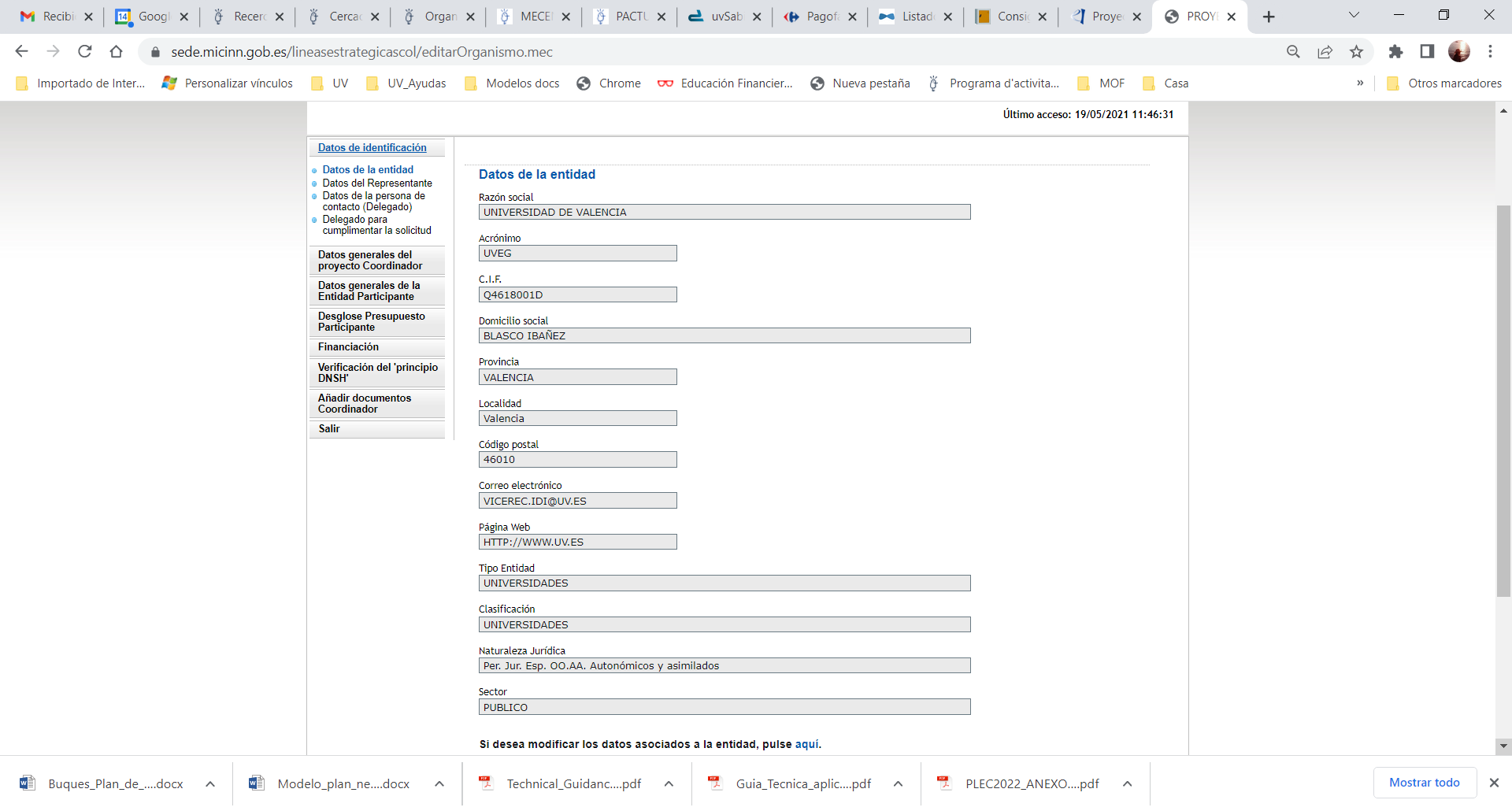 Este apartado se rellena automáticamente. Lo único que hay que incluir es los “Datos de la persona de contacto (Delegado)” y los datos del “Delegado para cumplimentar la solicitud”. Deben seleccionar en ambos casos a Rosa Mª Rodríguez Barrera y darle a “Guardar”. El resto de datos se rellenan automáticamente.DATOS GENERALES DEL PROYECTO COORDINADOREste apartado debe rellenarlo la entidad coordinadora del proyecto.Para aquellos casos en que coordine la UV, se necesita la siguiente información:Datos generales del proyecto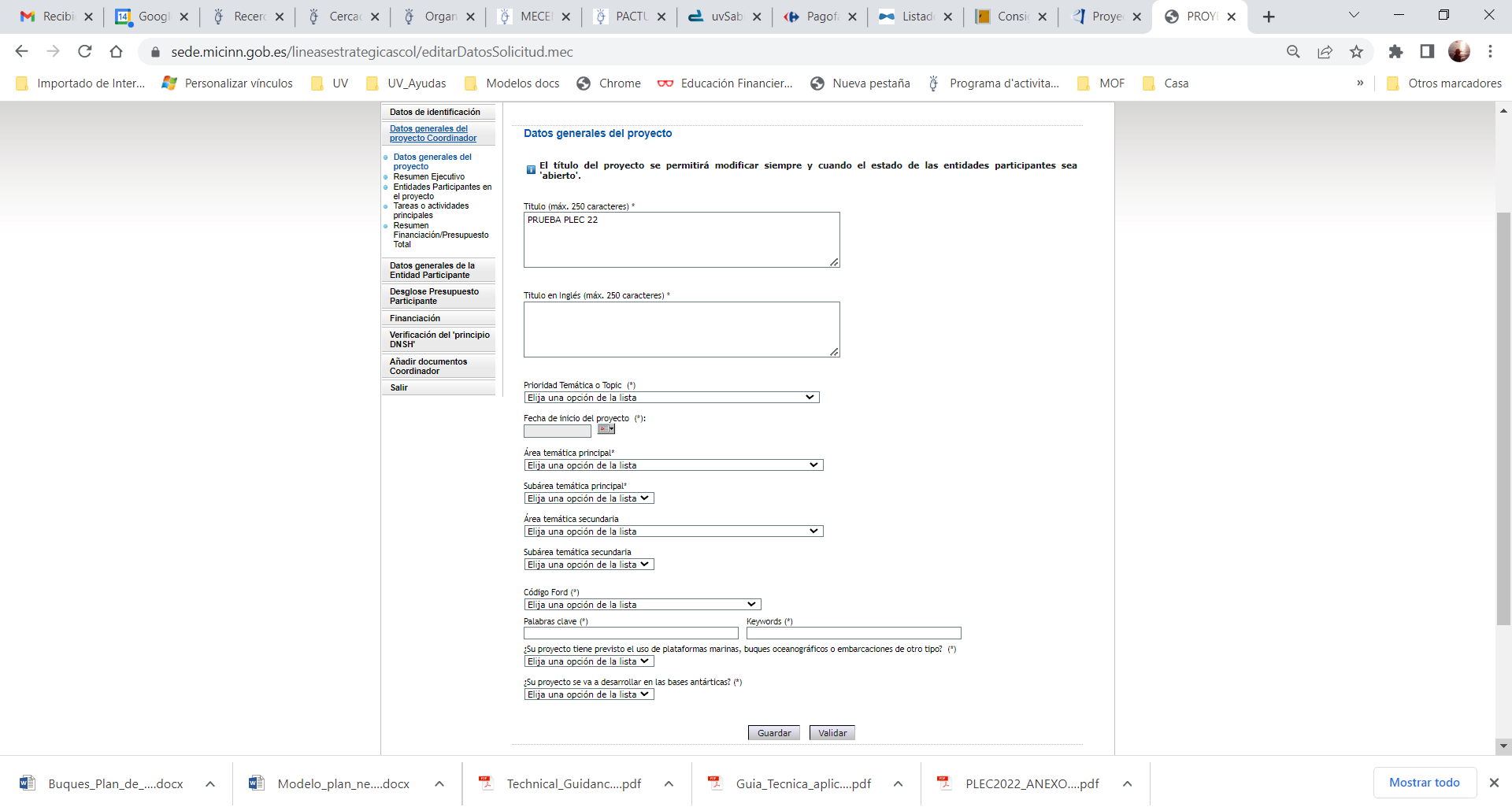 Titulo (máx. 250 caracteres): 			Titulo en Inglés (máx. 250 caracteres):			Prioridad Temática o Topic: (indique el prioritario, en caso de disponer de más de uno –la aplicación sólo admite 1–):Fecha de inicio del proyecto: xx/xx/2022NOTA: La DURACIÓN del proyecto será de 36 meses desde la fecha de inicio indicada en este apartado, así como en la memoria de solicitud. La fecha de inicio deberá ser siempre posterior al 06 de julio, día siguiente a la finalización del plazo de presentación de solicitudes.Área temática principal (indique la principal –la aplicación sólo admite 1–):Subárea temática secundaria (indique el área secundaria –la aplicación sólo admite 1–):Código FORD (Fields of Research and Development) (seleccione un único código de los siguientes –la aplicación sólo admite 1–):El “Código FORD” recoge el área asociada al proyecto solicitado, según la clasificación de áreas de conocimiento dada por el estándar internacional de Áreas de Ciencia y Tecnología de la OCDE (FOS 07/FORD 15), recogida en el Manual de Frascati. Palabras clave: 			Keywords: 			¿Su proyecto tiene previsto el uso de plataformas marinas, buques oceanográficos o embarcaciones de otro tipo?¿Su proyecto se va a desarrollar en las bases antárticas?Resumen Ejecutivo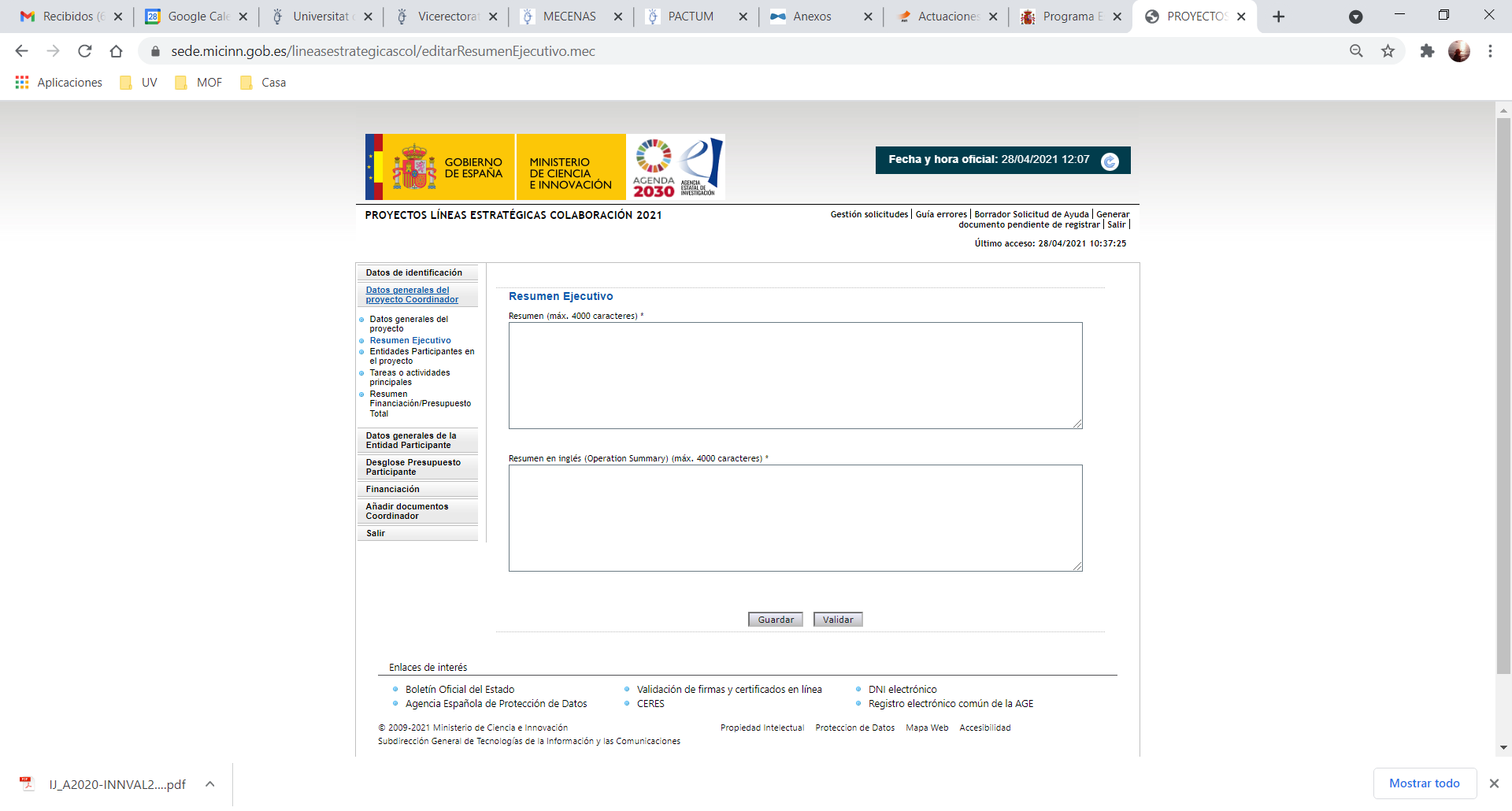 Resumen Ejecutivo (máximo 4.000 caracteres)Resumen en inglés (Operation Summary) (máximo 4.000 caracteres)Entidades Participantes en el proyecto.Listado de las entidades participantes en el proyectoEste apartado lo rellena la entidad coordinadora. Si la UV coordina,, debemos dar de alta las entidades que vayan a participar. Para buscarlas en el sistema, necesitamos conocer su CIF.CIF entidad 1: 		CIF entidad 2: 		CIF entidad 3: 		Añadir las que sean necesariasTareas o actividades principalesTareas o actividades principalesHan de incluirse las mismas Tareas que se hayan incluido en la memoria (añadir tantas como sea necesario)Compromisos de ejecución en las que participan las entidadesTAREA 1TAREA 2TAREA 3TAREA 4TAREA 5TAREA 6Han de incluirse las mismas Tareas que se hayan incluido en la memoria (añadir tantas como sea necesario)Para introducir estos datos en el aplicativo:Tarea o actividad principal: habrá que seleccionar una de las incluidas en el apartado anteriorEntidad: habrá que seleccionar una de las entidades que se han dado de alta anteriormentePorcentaje: habrá que indicar en qué porcentaje participa la entidad en esa actividad (la suma de dedicación de todas las entidades a una actividad deberá ser el 100%)Cada entidad tiene que estar relacionada al menos con un hito por lo que, si en esta pantalla la UV no tiene ningún hito asociado a ella, deberá contactar con la entidad coordinadora para que la relacione con al menos uno. De otro modo la aplicación mostrará un error al cerrar su participación y la UV no podrá finalizar su solicitud.A partir de aquí, cada una de las entidades deberá rellenar sus datos. En el caso de la Universitat de València, los datos son los siguientes (que será lo único a rellenar si no somos coordinadores del proyecto)DATOS GENERALES DE LA ENTIDAD PARTICIPANTEA rellenar por cada socio. Para la UV:Datos específicos de la EntidadEn la UV habrá que rellenar estos datos tal cual se recoge en la imagen inferior.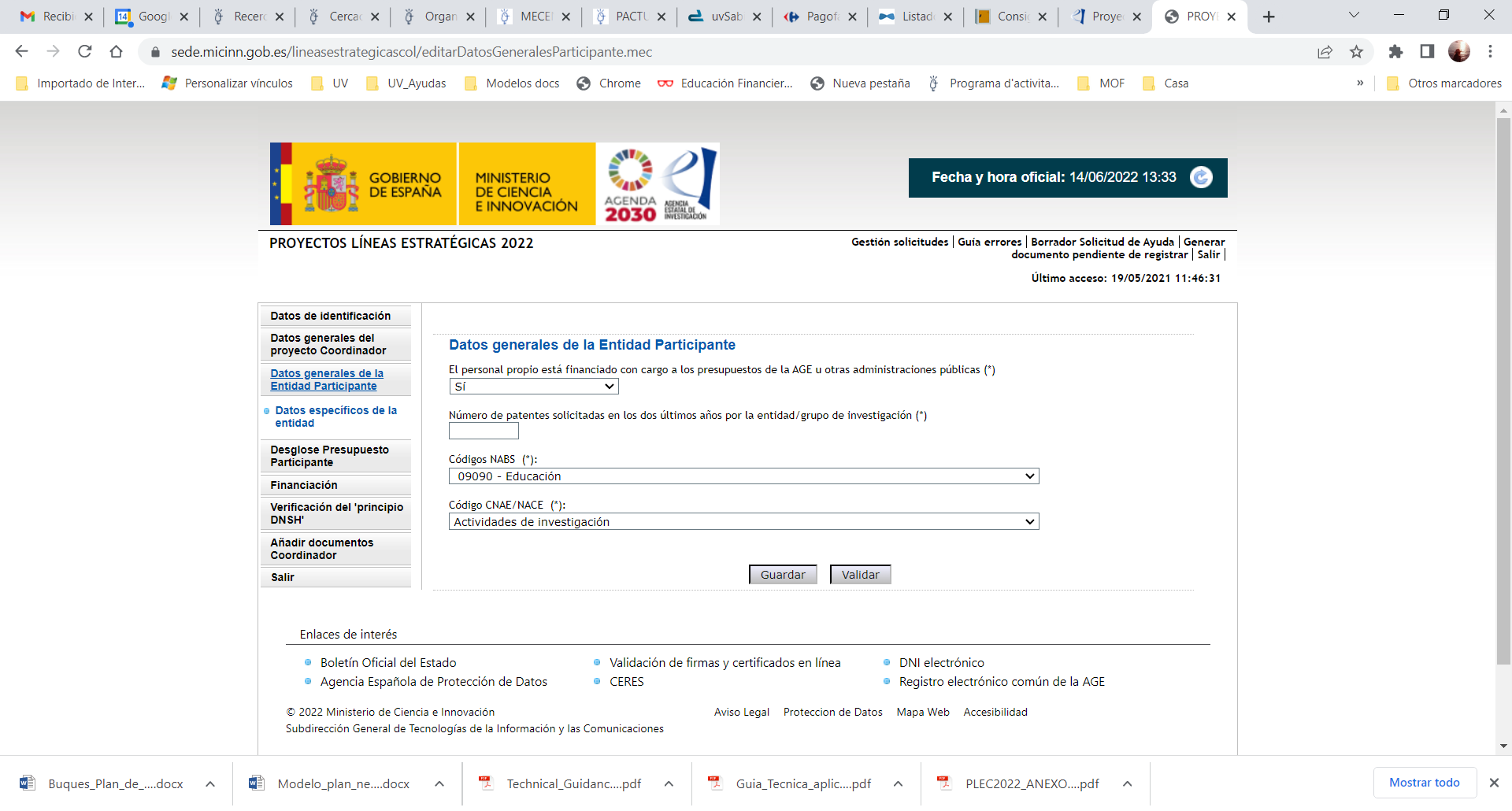 	Para incluir el número de patentes solicitadas en los últimos 2 años por el grupo de investigación, contacte con el Servei de Transferència i Innovació (sti.innovacio@uv.es).DESGLOSE PRESUPUESTO PARTICIPANTEPara rellenar el presupuesto de la UV, se adjunta un modelo en una hoja Excel [Presupuesto], por si le sirve de ayuda para preparar el presupuesto.Les recordamos que:- La cuantía aprobada en el concepto de costes directos de ejecución se podrá destinar durante todo el periodo de ejecución a cualquiera de los conceptos de gasto elegibles establecidos en el artículo 44.3 de la convocatoria, de acuerdo con las necesidades del proyecto y respectando los límites establecidos para determinados costes en el citado artículo.- Únicamente se aceptarán gastos el pago de los cuales se realice mediante TRANSFERENCIA BANCARIA. NO SON VÁLIDOS por tanto los PAGOS de “CAJA FIJA EN EFECTIVO”.- Como institución pública, el procedimiento de compras y subcontratación están sujetos a la Ley de Contratos del Sector Público. Por tanto, para ejecutar cualquier gasto que supere los 18.000 € (sin IVA), por proveedor y anualidad, deberá contactar con el Servei de Contractació Administrativa de la UV.- Será responsabilidad del investigador principal la ejecución del proyecto de acuerdo con lo que se incluya en la solicitud y lo que recoja finalmente la resolución de concesión del proyecto.En la aplicación del Ministerio, todas las cantidades deber ser expresadas en EUROS.El valor de presupuesto debe introducirse a través de un número entero, no admitiéndose decimales (excepto para el coste/hora de los gastos de personal, que se pueden incluir con hasta dos decimales). ESTO ES MUY IMPORTANTE PORQUE LOS REDONDEOS PUEDEN SUPONER UNA MODIFICACIÓN DEL % DE PARTICIPACIÓN DE CADA ENTIDAD Y EL INCUMPLIMIENTO DE LOS PORCENTAJES DE PARTICIPACIÓN EN EL PRESUPUESTO ES MOTIVO PARA NO ADMITIR A TRÁMITE LA SOLICITUD Y NO ES SUBSANABLE.El presupuesto MÍNIMO del proyecto será de 400.000 €, siendo el MÁXIMO de 2.000.0000 €.Ninguna entidad puede soportar menos del 10% del presupuesto ni más del 70%.NO serán subvencionables los siguientes gastos:Dispositivos y licencias informáticas de uso genérico.Los gastos de difusión de resultados.Las asistencias a congresos o jornadas.Gastos derivados de publicaciones.Suscripciones a publicaciones o revistas científicas.Estudios de mercado o de viabilidad.Los costes de adquisición, mantenimiento o estudio de patentes.Los gastos de solicitud de patentes generadas por el proyecto por parte de grandes empresas.El IVA u otros impuestos indirectos análogos.DESGLOSE PRESUPUESTO COSTES DIRECTOS DE PERSONALHay que incluir obligatoriamente en la solicitud y en la memoria técnica todas las personas que formarán parte del equipo de investigación. Se deberá indicar tanto personal propio, como personal a contratar, rellenando para cada uno el número de horas anuales y el coste hora de cada año.DESGLOSE DE PERSONALEn este apartado deben dar de alta a las personas que van a formar parte del equipo.① PERSONAL PROPIOPersonal de la UV (miembros de plantilla o funcionarios de la UV).Únicamente podrán solicitar proyectos o participar como miembros del equipo los investigadores que no estén contratados con cargo a proyectos, contratos o convenios de investigación, esto es, personal docente e investigador/a de la plantilla de la Universitat de València con dedicación a tiempo completo, o personal investigador contratado dentro del marco de convocatorias públicas estatales de los Programas de Incorporación de doctores “Ramón y Cajal”, “Juan de la Cierva” y “Beatriz Galindo”, o de la modalidad “Doctores y Doctoras de Excelencia” del Plan GenT de la Conselleria d’Innovació, Universitats, Ciència i Societat Digital (aunque existe una limitación sobre las horas que pueden imputar por anualidad estas figuras y debe consultarse con idicolaborativa@uv.es), o del Plan del Programa marco para la contratación de personal investigador doctor de la Universitat de València, etc. Este vínculo tendrá que mantenerse durante el periodo previsto para el desarrollo del proyecto presentado.Si desea participar algún investigador cuya vinculación con la universidad esté financiada por una ayuda predoctoral, deberán remitir la solicitud de autorización disponible en este link [Autoriz_becarios_FPU].Los profesores asociados NO podrán formar parte del equipo. Personal externo de la UV (investigadores de otras entidades)Será necesario contar con la autorización de su representante a participar como miembro del equipo de la UV. Dicha autorización deberá incluir, al menos, los datos del investigador, el título del proyecto, así como los datos de identificación del representante que firme la autorización.Si dicha autorización está firmada digitalmente, bastará con que nos la hagan llegar por correo electrónico; si se firma manualmente, necesitaremos que nos hagan llegar el original.PERSONAL PROPIOHan de incluirse estos datos para todas las personas que participen en el proyecto (añadir tantas tablas como sea necesario)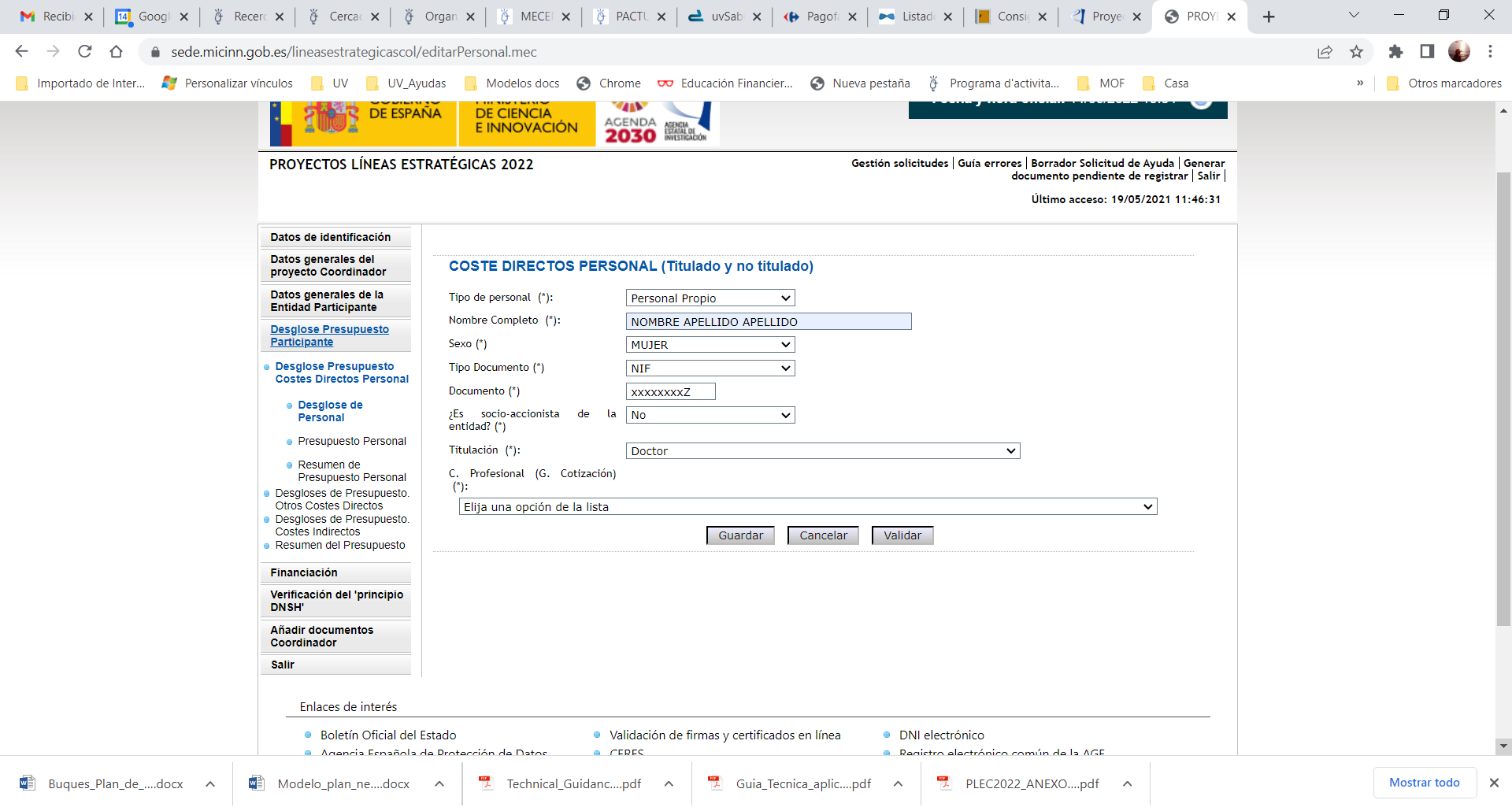 ② PERSONAL DE NUEVA CONTRATACIÓNHay que indicar qué figuras se tiene previsto contratar para la ejecución del proyecto. Los datos a rellenar son los siguientes:PERSONAL DE NUEVA CONTRATACIÓNHan de incluirse estos datos para todas las figuras que se pretendan contratar (añadir tantas tablas como sea necesario)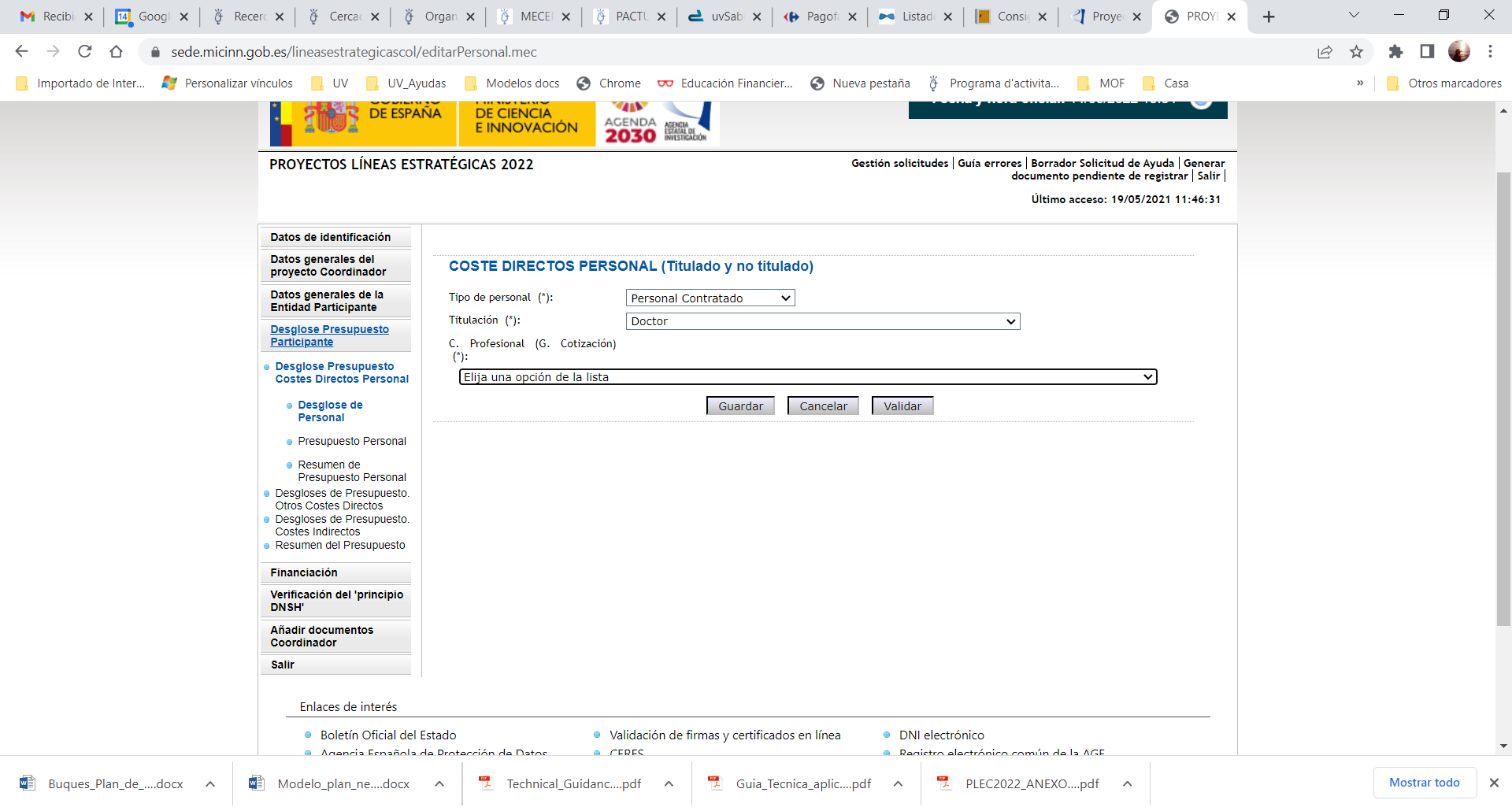 PRESUPUESTO PERSONALEn este apartado, para cada miembro del equipo (incluido en el paso anterior), se debe incluir el número de horas que cada uno dedicará al proyecto y su coste/ hora.Se pueden imputar horas desde la fecha de inicio del proyecto (siempre posterior al 06 de julio de 2022).① PERSONAL PROPIOPersonal de la UV (miembros de plantilla o funcionarios de la UV).Para conocer el coste/hora de cada investigador, deberán remitir a idicolaborativa@uv.es la relación de miembros de la UV que formarán parte del equipo de investigación, con indicación del NOMBRE, APELLIDOS y DNI de las personas participantes, especificando quién actuará como investigador responsable por parte de la UV.Para calcular las horas de dedicación al proyecto tengan en cuenta que en la UV la dedicación anual a jornada completa (37 h/semana) es de 1.650 h que se destinan a docencia, tutorías e investigación. Según en cuántos proyectos participe cada investigador y su POD, podrá imputar más o menos horas.Personal externo de la UV (investigadores de otras entidades)El coste/hora de este personal deberá ser facilitado por la entidad a la que pertenezcan.② PERSONAL DE NUEVA CONTRATACIÓNHay que considerar los gastos del personal contratado específicamente para el proyecto (investigadores, técnicos y personal auxiliar de gestión). Pueden acceder a las tablas retributivas de la UV en “Gestión y Trámites” (2.- PERSONAL DE INVESTIGACIÓN; Tablas salariales). Se puede formalizar la contratación de “Personal de Soporte a la Investigación” o de “Personal Investigador” (según la categoría habrá que consultar una tabla u otra).En cuanto a la dedicación:para el “Personal de Soporte a la Investigación”, es posible contemplar una dedicación entre 20 y 37 horas, según las necesidades.el Personal Investigador deberá contratarse con una dedicación de 20 h/semana o 37-35 h/sem según sea o no doctor.En la UV la dedicación anual a jornada completa (37 h/semana) es de 1.650 h. Para cualquier contratación con una dedicación inferior a 37 h/semana, habrá que calcular:El coste proporcional, según el que aparece en dichas tablas.Las horas anuales equivalentes según la jornada anual de 1.650 h.IMPORTANTE: Dado que para formalizar cualquier contratación debe hacerse un concurso público, no podrá incluirse el nombre de la persona a contratar, puesto que no se conocerá hasta que no se resuelva el concurso.La aplicación considera el personal contratado como “Persona a contratar 1”, “Persona a contratar 2”, etc. Por cada uno se deberá rellenar el coste / hora y el nº de horas de dedicación para cada anualidad. Consultar estos datos con idicolaborativa@uv.es.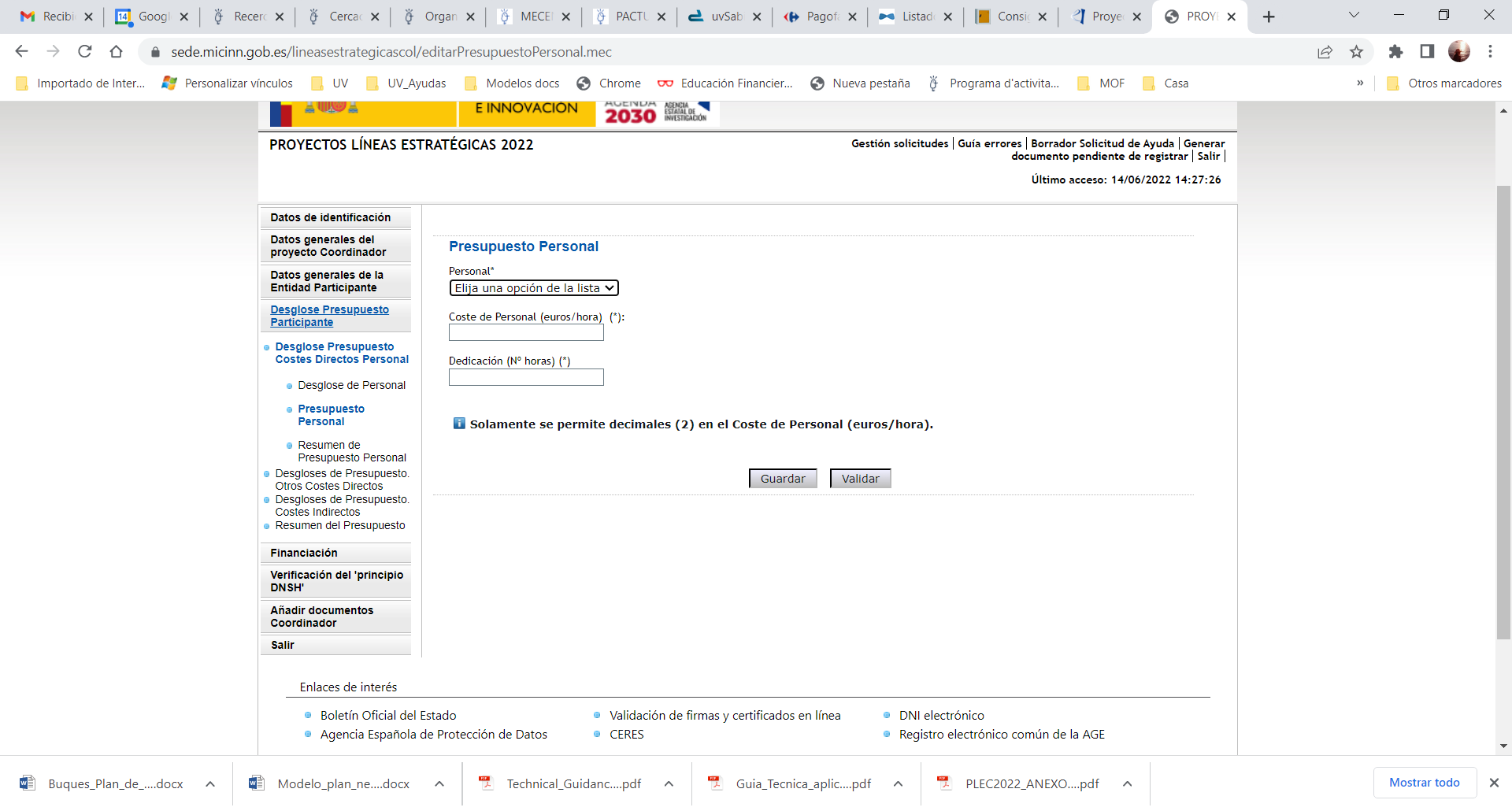 RESUMEN DE PRESUPUESTO DE PERSONALUna vez rellenados estos datos del personal propio y contratado, se observará la siguiente pantalla resumen: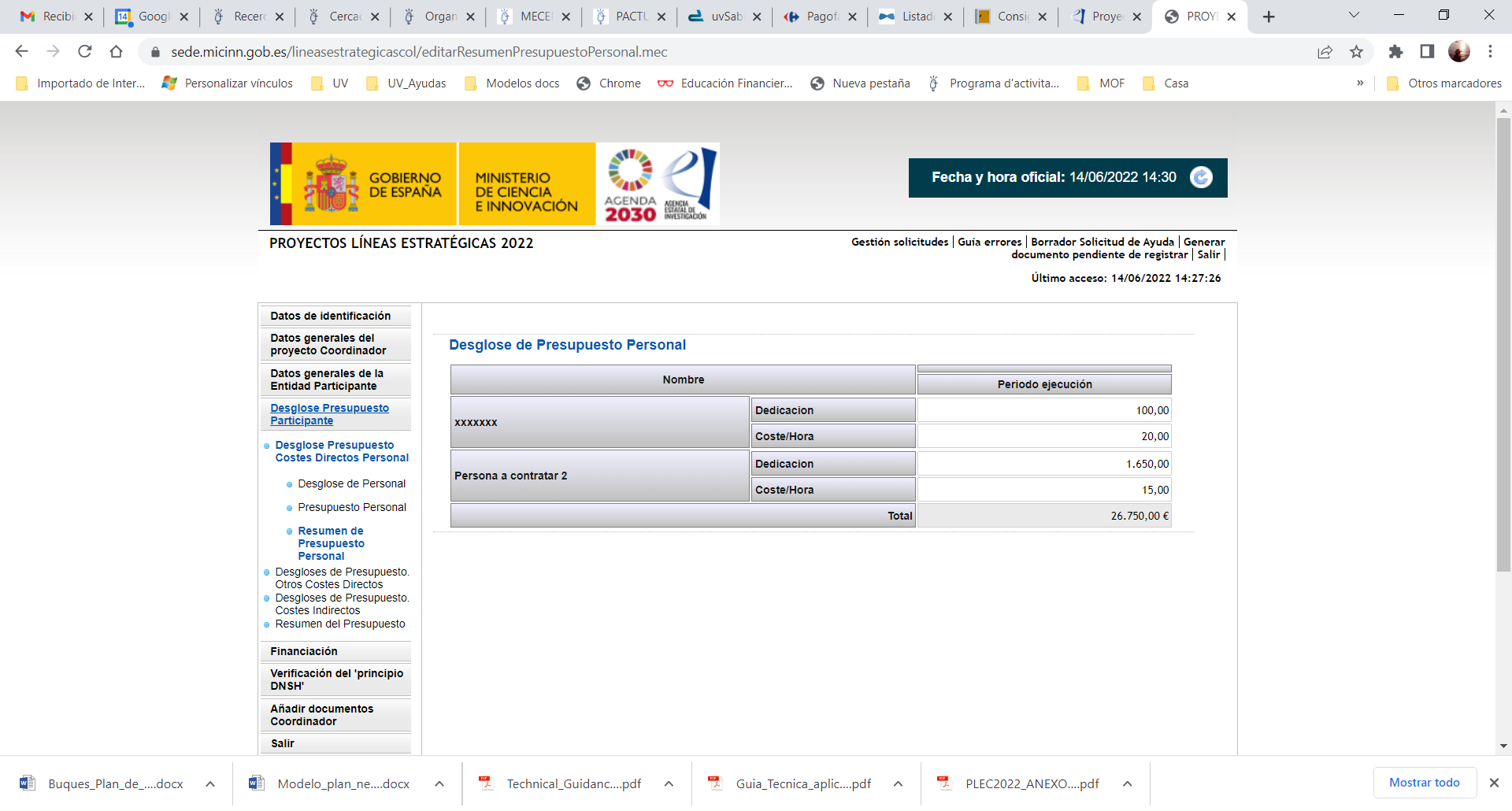 DESGLOSES DE PRESUPUESTO. OTROS COSTES DIRECTOSOTROS COSTES DIRECTOSDeberá indicar qué otros costes directos son necesarios para la ejecución del proyecto distinguiendo entre: - Aparatos y Equipos- Auditoría de cuentas- Consultoría- Contratos y Asistencias Técnicas- Materiales / Fungible- Movilidad- Patentes- Servicios Centrales- Subcontratación- Sujetos experimentalesY deberá incluir la descripción en cada caso.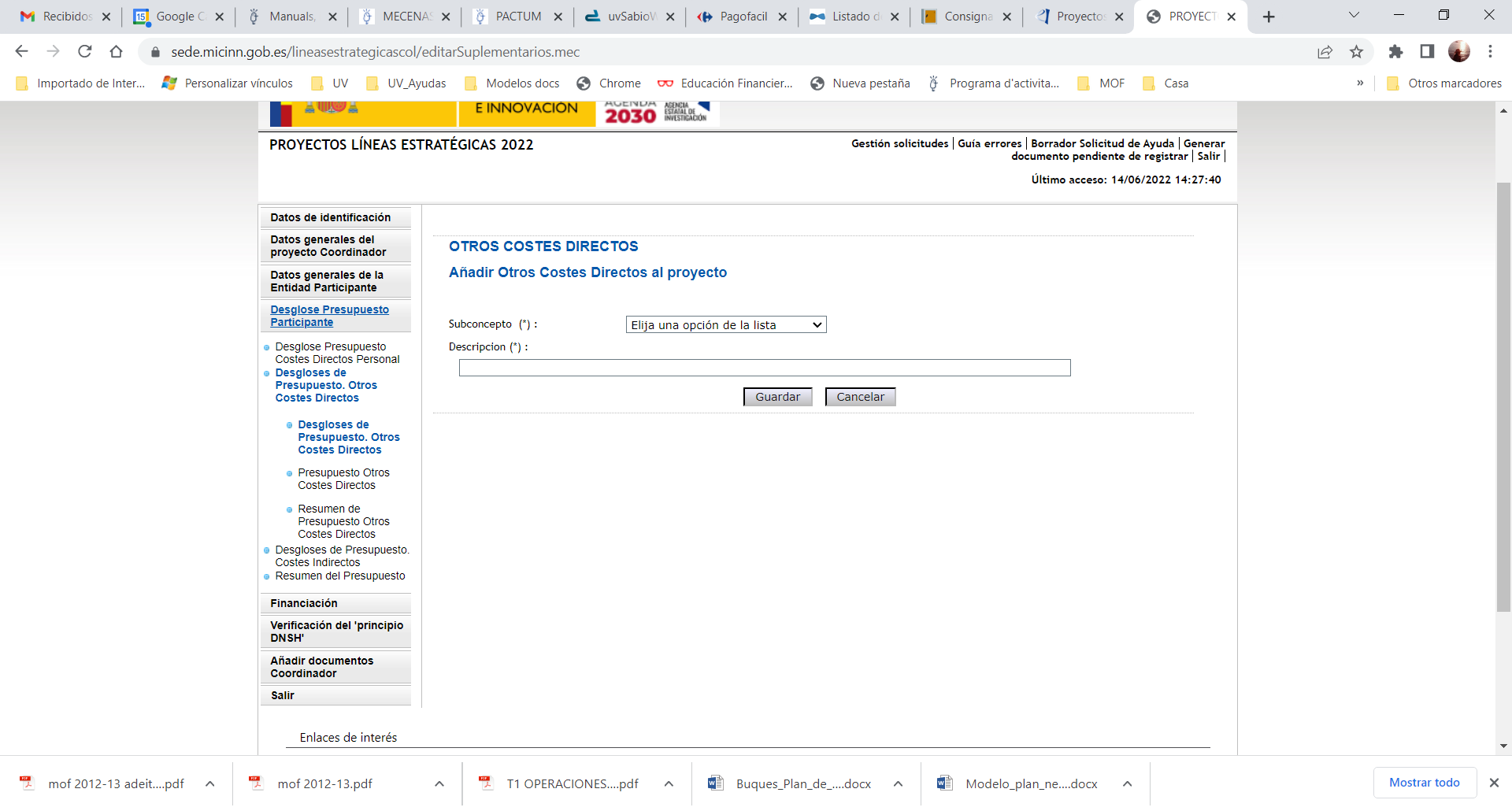 PRESUPUESTO OTROS COSTES DIRECTOSDe cada uno de los costes directos incluidos previamente, se deberá especificar qué importe se necesita para la ejecución del proyecto. APARATOS Y EQUIPOSTan sólo se puede imputar la amortización correspondiente al periodo durante el que se utilicen los equipos en el proyecto. En el procedimiento de amortización aplicado en la UV, la vida útil suele ser de cuatro años para “Equipamiento informático” y “Software” y cinco años para “Equipamiento Científico” por lo que, anualmente, se deberá dotar un máximo equivalente al 25% ó 20 % respectivamente, del coste del equipo, prorrateado por su % de utilización si es utilizado además para otro proyecto.Se excluyen los dispositivos informáticos de uso genérico (PC, ordenadores portátiles, impresoras...). No son financiables.Se incluyen los programas informáticos de carácter técnico siempre que se justifique adecuadamente su necesidad en la memoria del proyecto.No es financiable la amortización de equipos que hayan sido adquiridos con subvenciones.NO será elegible la adquisición de equipamiento durante los dos últimos meses de duración de los proyectos, salvo que técnicamente se justifique adecuadamente su necesidad en la última fase del proyecto.AUDITORÍA DE CUENTASHay que incluir un coste de 2.500 € por la realización del informe del auditor, necesario para presentar la justificación económica. Desde el Servei de Gestió de la Investigació se centralizarán las gestiones con el auditor.En el caso de que el Ministerio no subvencione finalmente este tipo de gasto (aunque hasta ahora ha sido subvencionado para TODOS los proyectos que se han aprobado en otras convocatorias anteriores), se deberá pagar con fondos de otra específica no justificable de la que disponga el investigador principal del proyecto.CONSULTORÍASe financian los gastos de consultoría para la gestión del proyecto y su justificación solamente a la entidad representante de la agrupación. El gasto por consultoría máximo por proyecto es de 20.000 euros.Si el representante de la agrupación es una empresa, sólo puede recibir préstamo reembolsable, de manera que es posible que proponga repercutir el gasto de consultoría entre los miembros del consorcio. En ese caso, hay que tener en cuenta que no sería un gasto financiable para la UV, por lo que se deberá pagar con cargo a otro código contable no justificable o, si existe disponible suficiente, con cargo a los costes indirectos.CONTRATOS Y ASISTENCIAS TÉCNICASSe financian prestaciones de servicios que, estando relacionadas con el proyecto, no constituyen en sí mismas parte de la actividad subvencionada y que por lo tanto no son susceptibles de subcontratación.FUNGIBLENo seran subvencionables los gastos de material de oficina y consumibles informaticos (se consideran gastos generales). Únicamente subvencionan fungible de laboratorio (muestras, probetas, ...), material eléctrico o electrónico en su caso, etc.Es probable que no consideren subvencionables los gastos de envío, transporte, manipulación, etc. Si alguna factura incluye gastos de este tipo, es possible que deban cargarse cargarse a los costes indirectos o a otra específica no justificable.MOVILIDADPara computar el importe de las dietas, alojamiento, Restauración y otros gastos, etc. habrá que acogerse a los importes que se recogen en el anexo 1 del presupuesto de 2022 de la UV (esta información es conocida por los miembros de las unidades de gestión económica de la UV).Podrán imputarse los gastos de los viajes estrictamente necesarios para realizar el proyecto, que hagan los miembros del equipo de investigación (únicamente pueden incluirse viajes de personas que aparezcan en la memoria y en el impreso de solicitud).No se considerarán financiables los viajes correspondientes a asistencias a congresos, jornadas u otras actividades de difusiónPATENTESSe financian gastos de solicitud de las patentes generadas por el proyecto.Consultar este aspecto con la Secció d'Innovació i Valorització (sti.innovacio@uv.es)SERVICIOS CENTRALESPara organismos públicos de investigación, universidades públicas y otros organismos públicos de I+D, financian los costes de utilización de servicios centrales del organismo, esto es, las compensaciones internas.SUBCONTRATACIÓNNo podrá superar el 50% del coste total del proyecto. Cuando la subcontractación exceda del 20 % del importe de la ayuda, y este importe sea superior a 60.000 euros, habrá que firmar un contrato por escrito entre las partes, que se presentará con carácter previo a la resolución de la concesión.Recuerden que, como institución pública, el procedimiento de compras y subcontratación están sujetos a la Ley de Contratos del Sector Público. Según el importe de los servicios a subcontratar, es posible que se deba contactar con el Servei de Contractació Administrativa de la UV.SUJETOS EXPERIMENTALES Se financian costes de compensaciones a los sujetos experimentales que no estén vinculados laboralmente con la entidad beneficiaria cuando participen en la ejecución de las actuaciones objeto de subvención. Estas compensaciones se realizarán mediante transferencia bancaria con las deducciones tributarias que corresponda. No se admiten retribuciones en especie.Una vez traslade a esta tabla los importes de cada una de las partidas, aparecerá la tabla siguiente como resumen: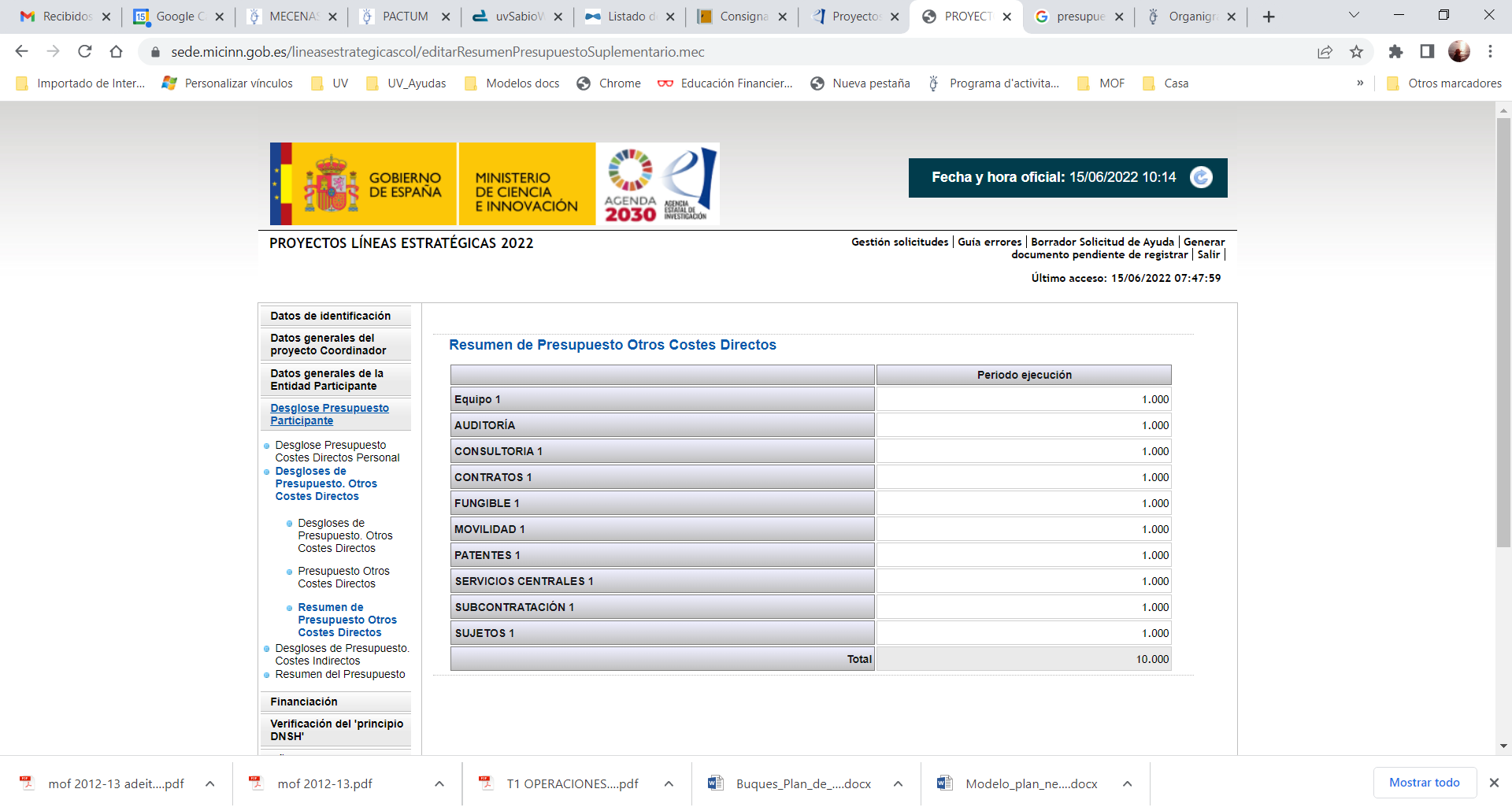 DESGLOSES DE PRESUPUESTO. COSTES INDIRECTOSCOSTES INDIRECTOSDeberá incluir como descripción “Costes Indirectos”: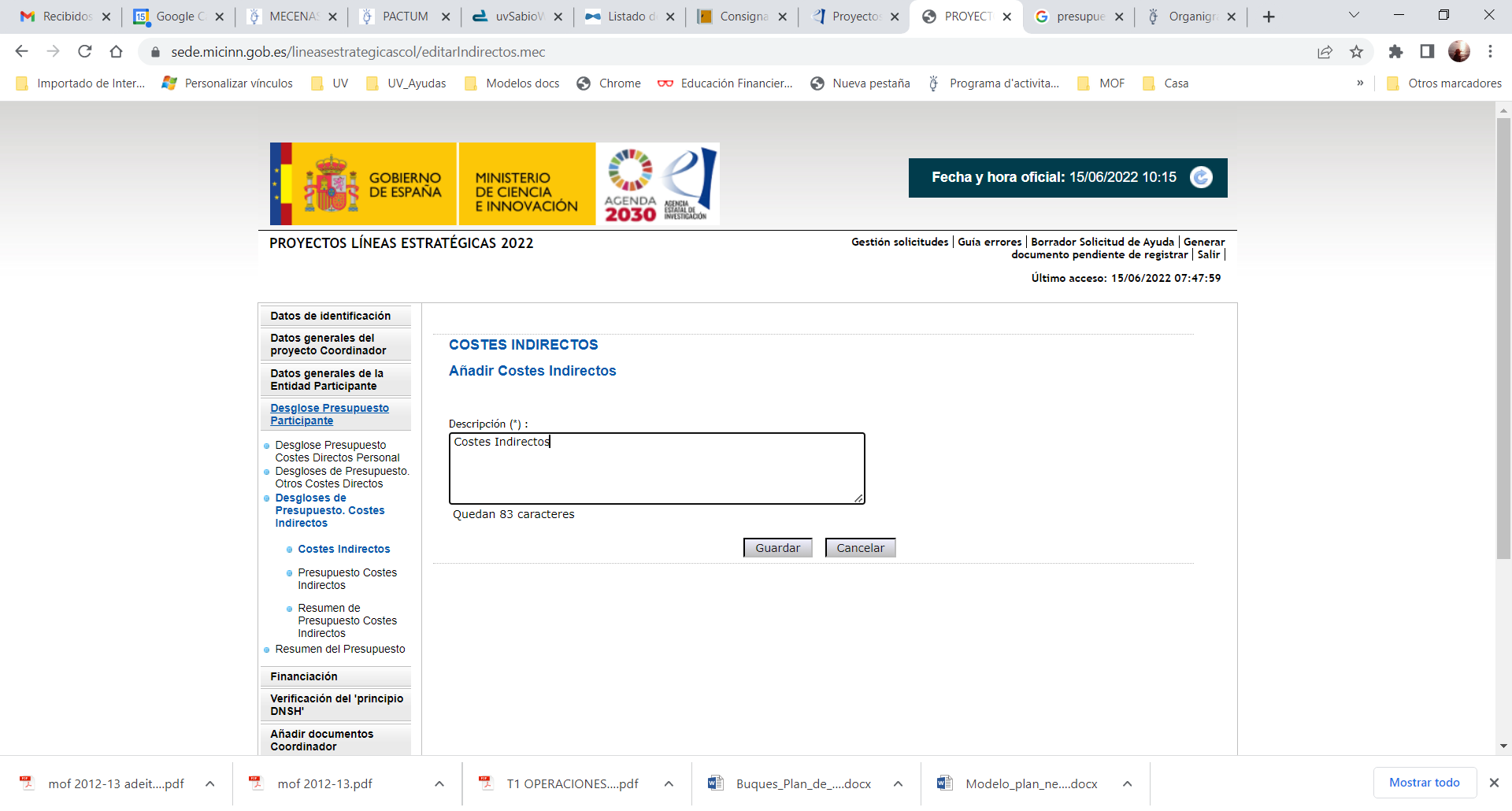 PRESUPUESTO COSTES INDIRECTOSEn la memoria técnica hay que explicar el procedimiento de cálculo seguido para establecer los costes indirectos. Se ha de incluir el texto siguiente:“El cálculo de los costes indirectos, conforme se recoge en la convocatoria, se hará multiplicando el importe de la suma de los conceptos de la cuenta 62, por el ratio obtenido de dividir el coste de personal imputado al proyecto por el coste total de personal de la Universitat de València”.Se deben calcular como la menor de las dos cifras siguientes, redondeando y sin decimales:- horas de personal (tanto propio como contratado) por 7 € - 15% de los costes directos del proyecto, Deberá incluir en el presupuesto la menor de las dos cifras anteriores.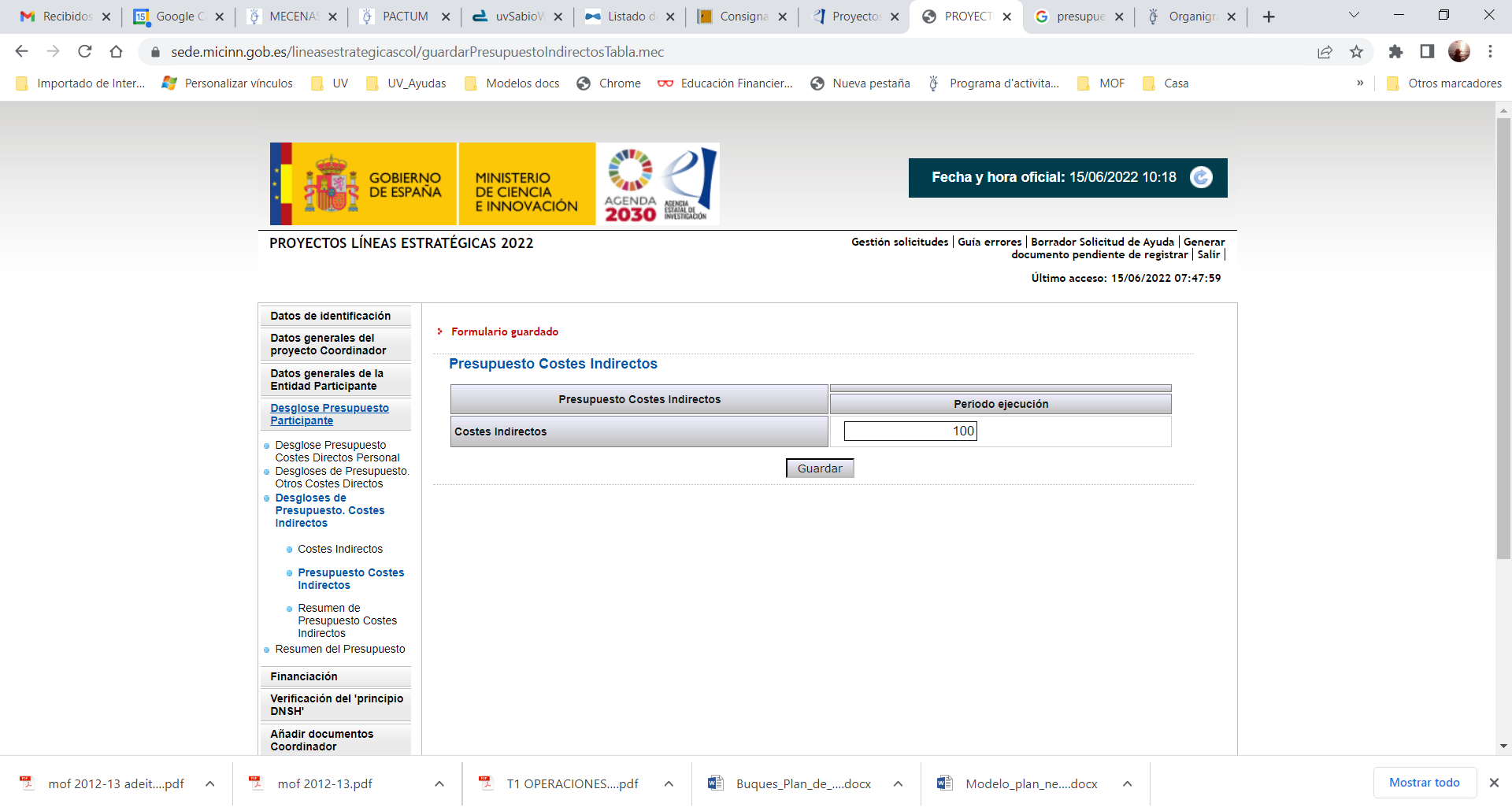 Una vez incluya el importe de los costes indirectos, aparecerá la tabla siguiente como resumen: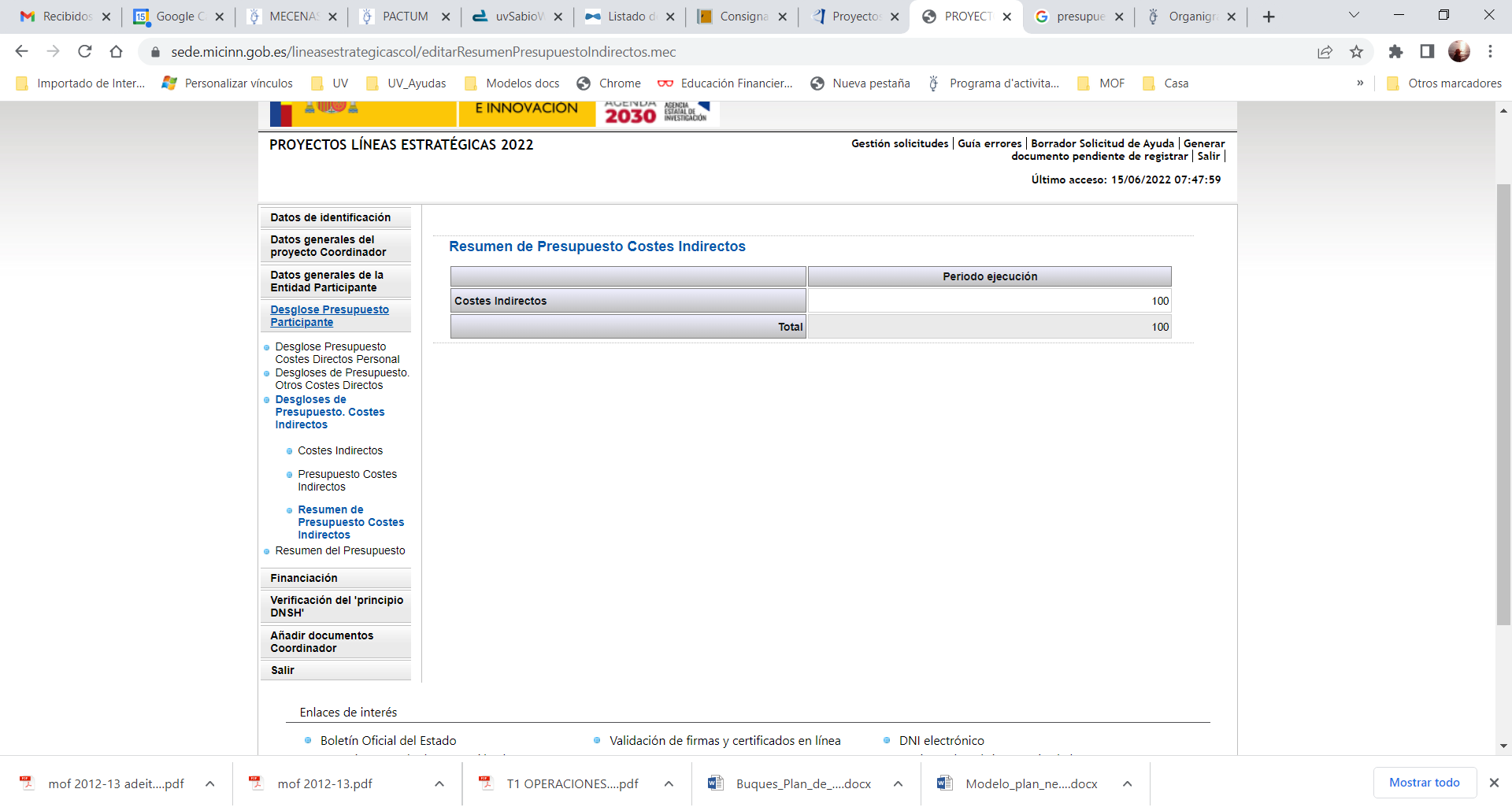 En el apartado “Resumen del presupuesto” podrá verificar si los importes introducidos en el aplicativo coinciden con el presupuesto que ha previsto para el proyecto: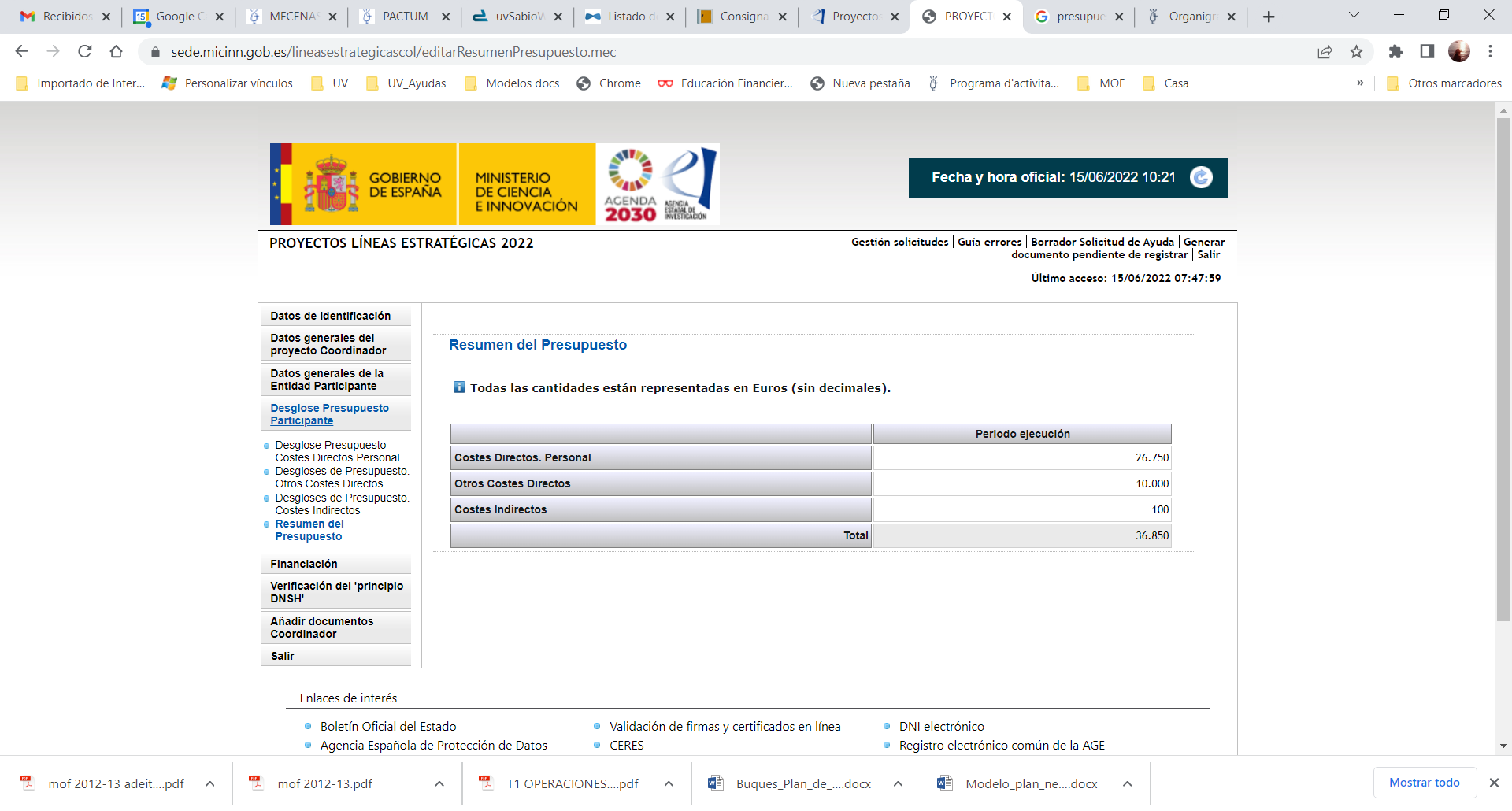 FINANCIACIÓNPara la UV habrá que rellenar como “Ayuda Solicitada en esta Convocatoria” la totalidad del os importes anuales, una vez deducidos los importes del personal propio (miembros de plantilla o funcionarios de la UV y, si es el caso, investigadores de otras entidades que formen parte del equipo de la UV), puesto que el coste del personal propio no es subvencionable.La diferencia entre el presupuesto total y la subvención solicitada debe ser únicamente el coste del personal propio.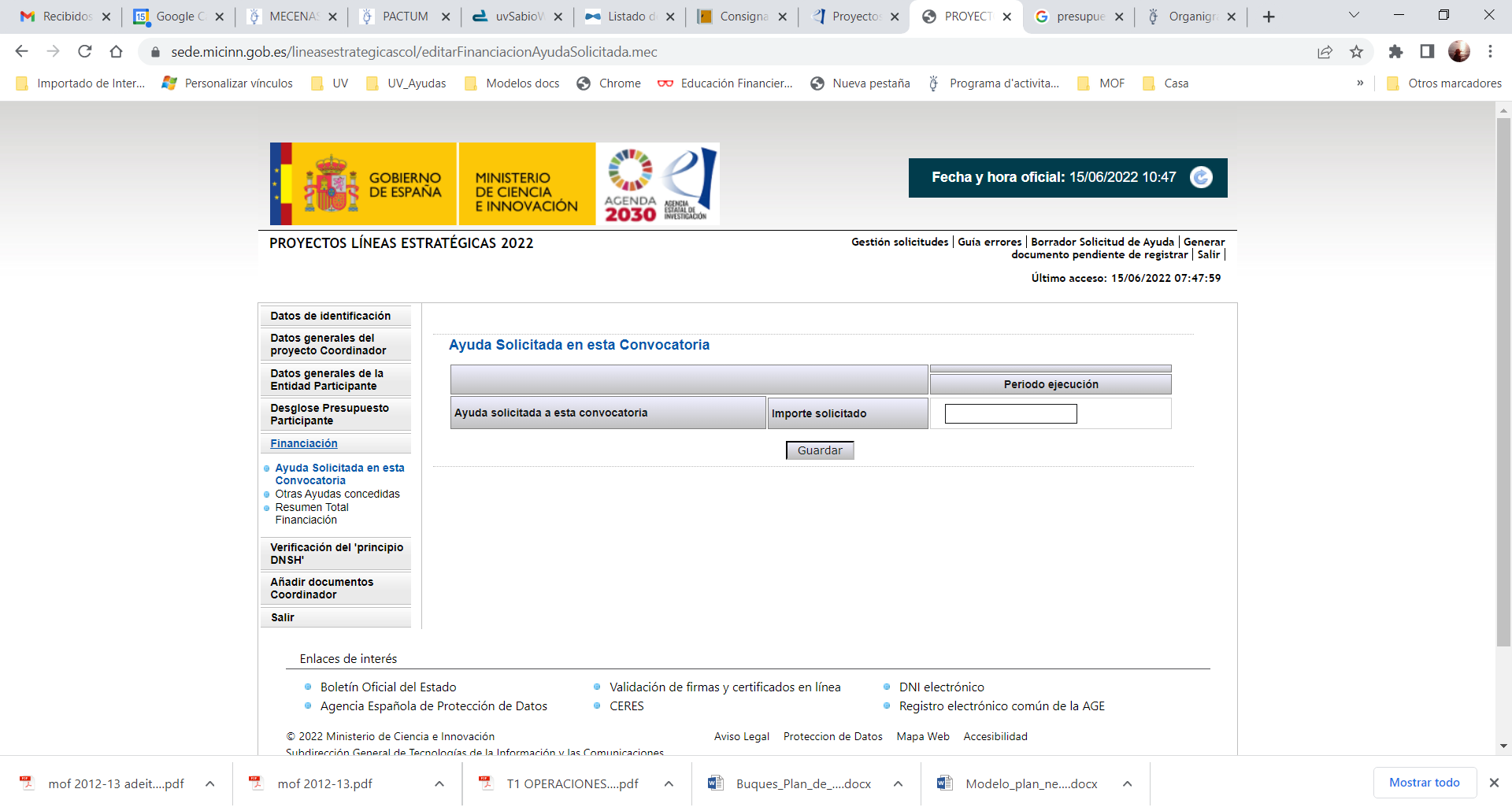 - Las casillas del apartado “Otra financiación Pública” y “Otra financiación privada” debe rellenarse con los datos de cualquier otra subvención de otra fuente –pública o privada–, que se haya recibido para el mismo proyecto, en cuyo caso se deberá explicar en la memoria.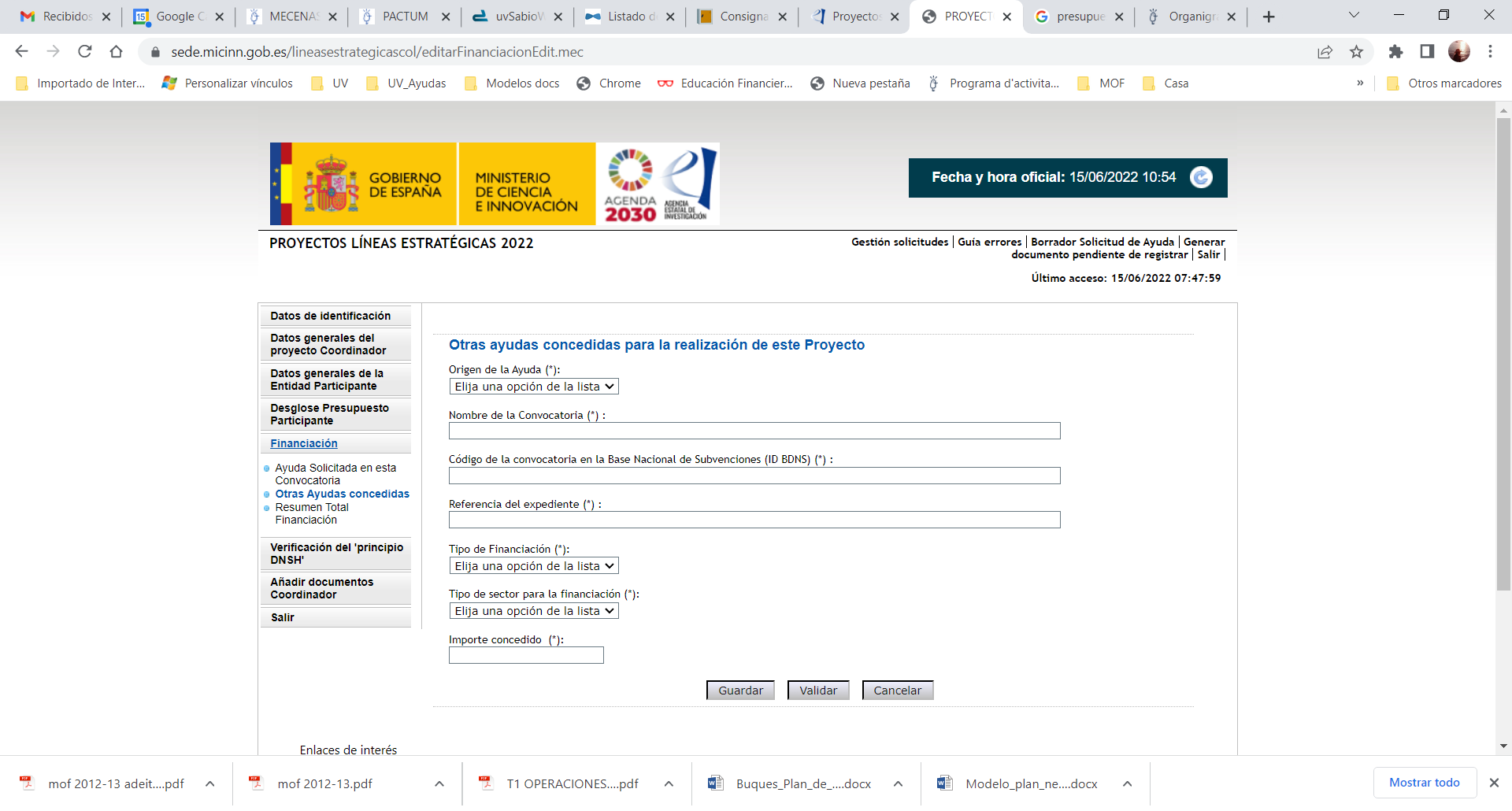 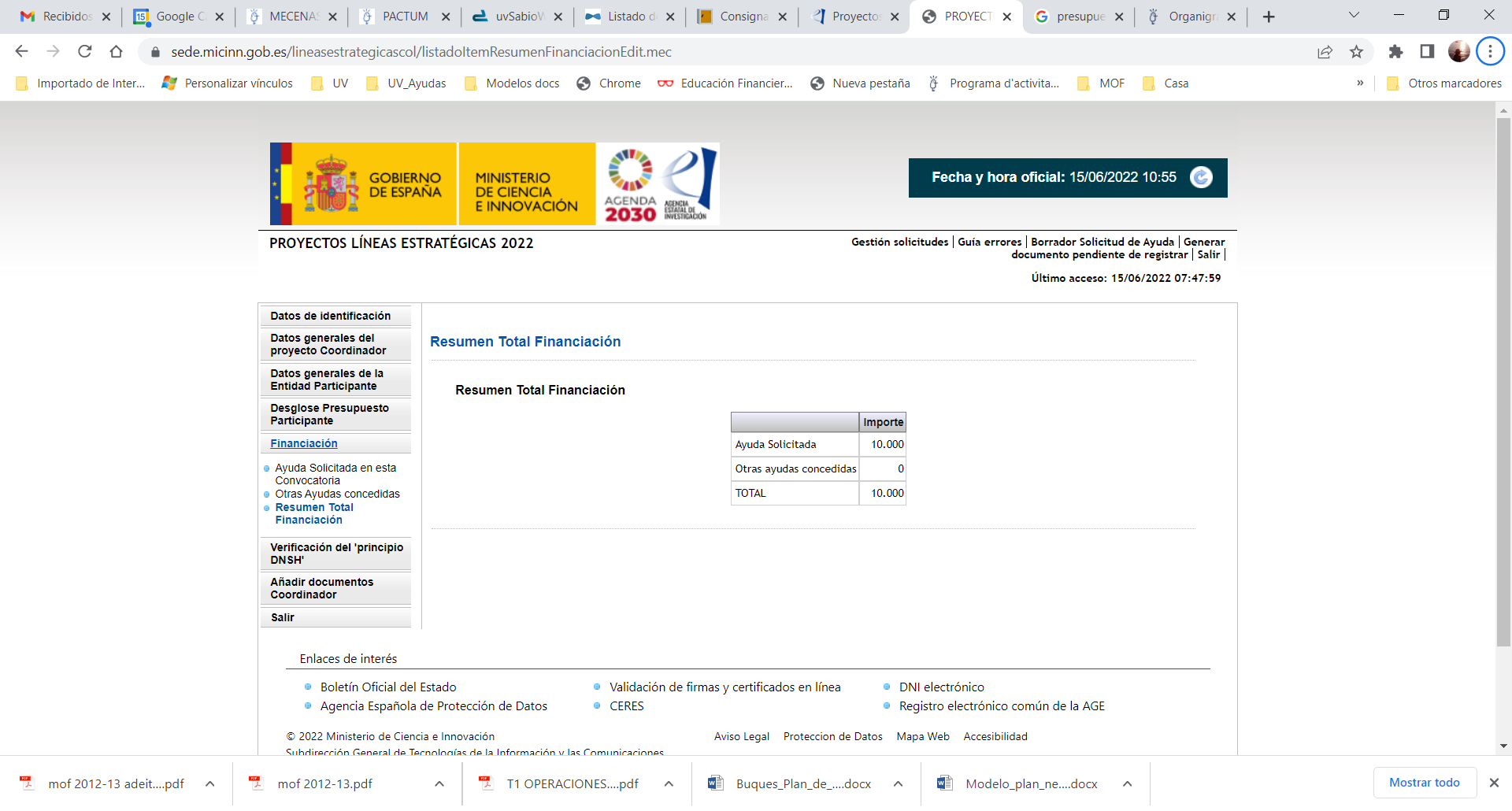 Deberá remitir a idicolaborativa@uv.es la declaración de concurrencia de ingresos para este mismo proyecto, firmada digitalmente por el investigador responsable de la UV, documento que puede descargarse en este link [Otras_subvenciones].VERIFICACIÓN DEL 'PRINCIPIO DNSH'Para rellenar este apartado deberá consultar la “Guía Técnica sobre la Aplicación del principio de «no causar un perjuicio significativo» en virtud del Reglamento relativo al Mecanismo de Recuperación y Resiliencia”. Puede consultarla en el siguiente link en castellano o en inglés.Deberá indicar si el proyecto tiene un impacto previsible sobre cada uno de los objetivos siguientes:Si selecciona “No” debe explicar si los motivos son:Tipo A. La medida tiene un impacto previsible nulo o insignificante sobre el objetivo medioambiental relacionado con los efectos directos e indirectos primarios de la medida a lo largo de su ciclo de vida, dada su naturaleza y, en consecuencia, se considera que cumple el principio DNSH por lo que respecta al objetivo en cuestión.Tipo B. El seguimiento de la medida indica que su apoyo a un objetivo de cambio climático o a un objetivo medioambiental obtiene un coeficiente del 100 % y, en consecuencia, se considera que cumple con el principio DNSH por lo que respecta al objetivo en cuestión.Tipo C. La medida «contribuye sustancialmente» a un objetivo medioambiental, de conformidad con el Reglamento de taxonomía y, en consecuencia, se considera que cumple con el principio DNSH por lo que respecta al objetivo en cuestión.Evaluación sustantivaAparecerán únicamente aquellos objetivos ambientales para los que más arriba se indicó que requieren una evaluación sustantiva (respuesta «Sí»).Los proyectos deben cumplir con el principio DNSH. Por lo tanto, la respuesta a las preguntas de la siguiente lista de verificación debería ser «No». En caso contrario, la ayuda no podrá ser concedida ya que está causando un perjuicio significativo al objetivo medioambiental en cuestión.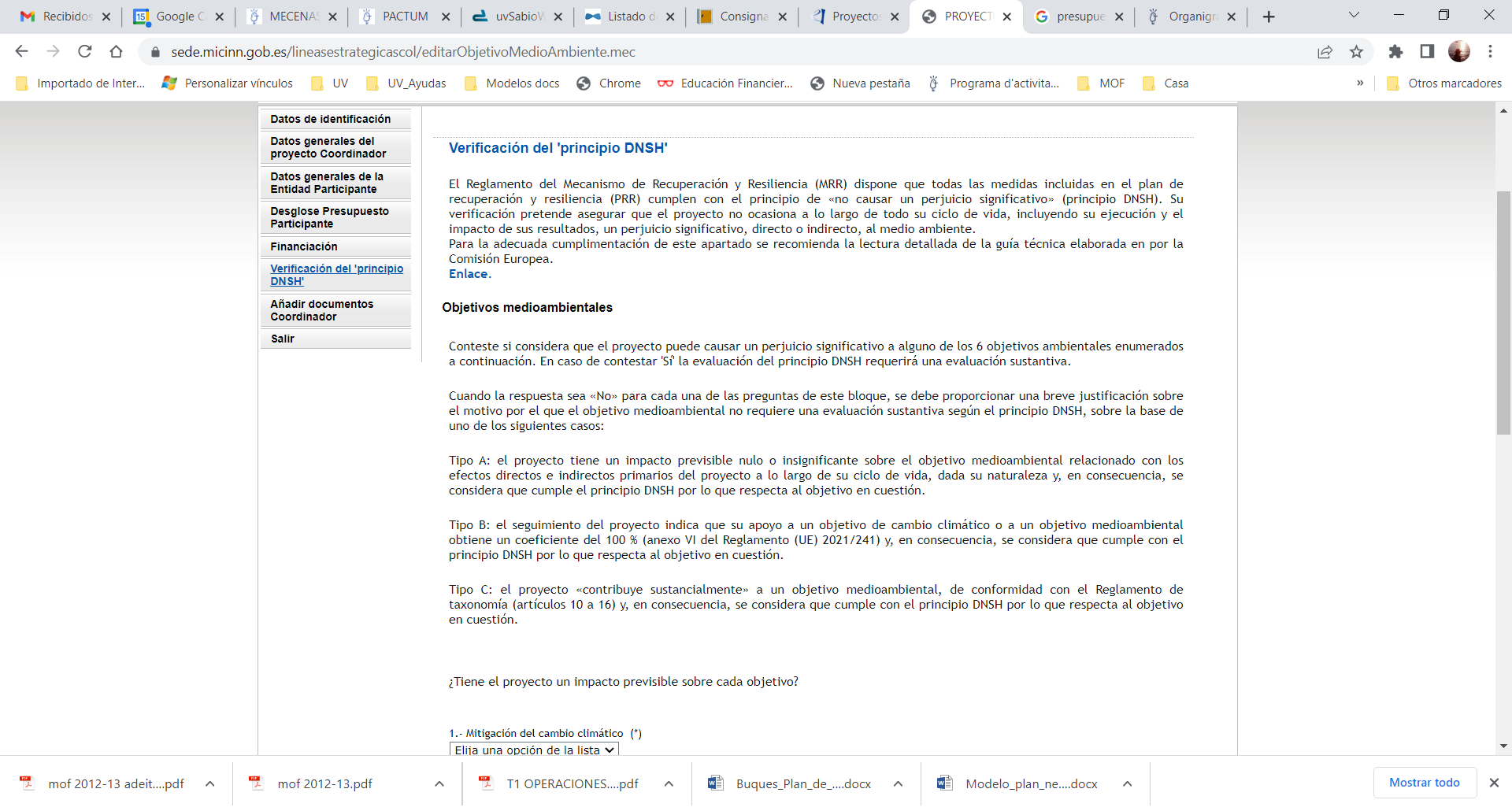 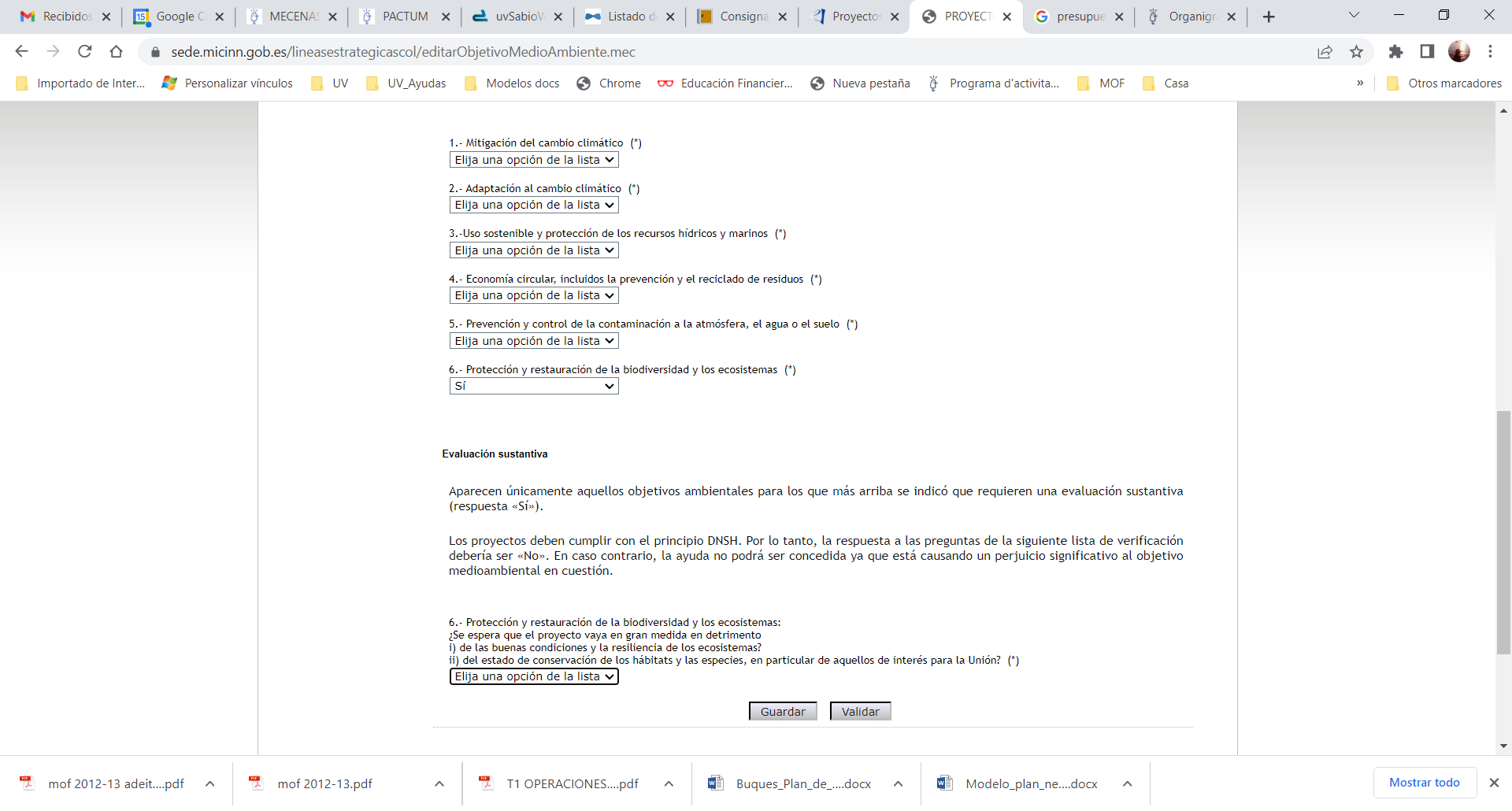 AÑADIR DOCUMENTOSEl coordinador deberá añadir la memoria.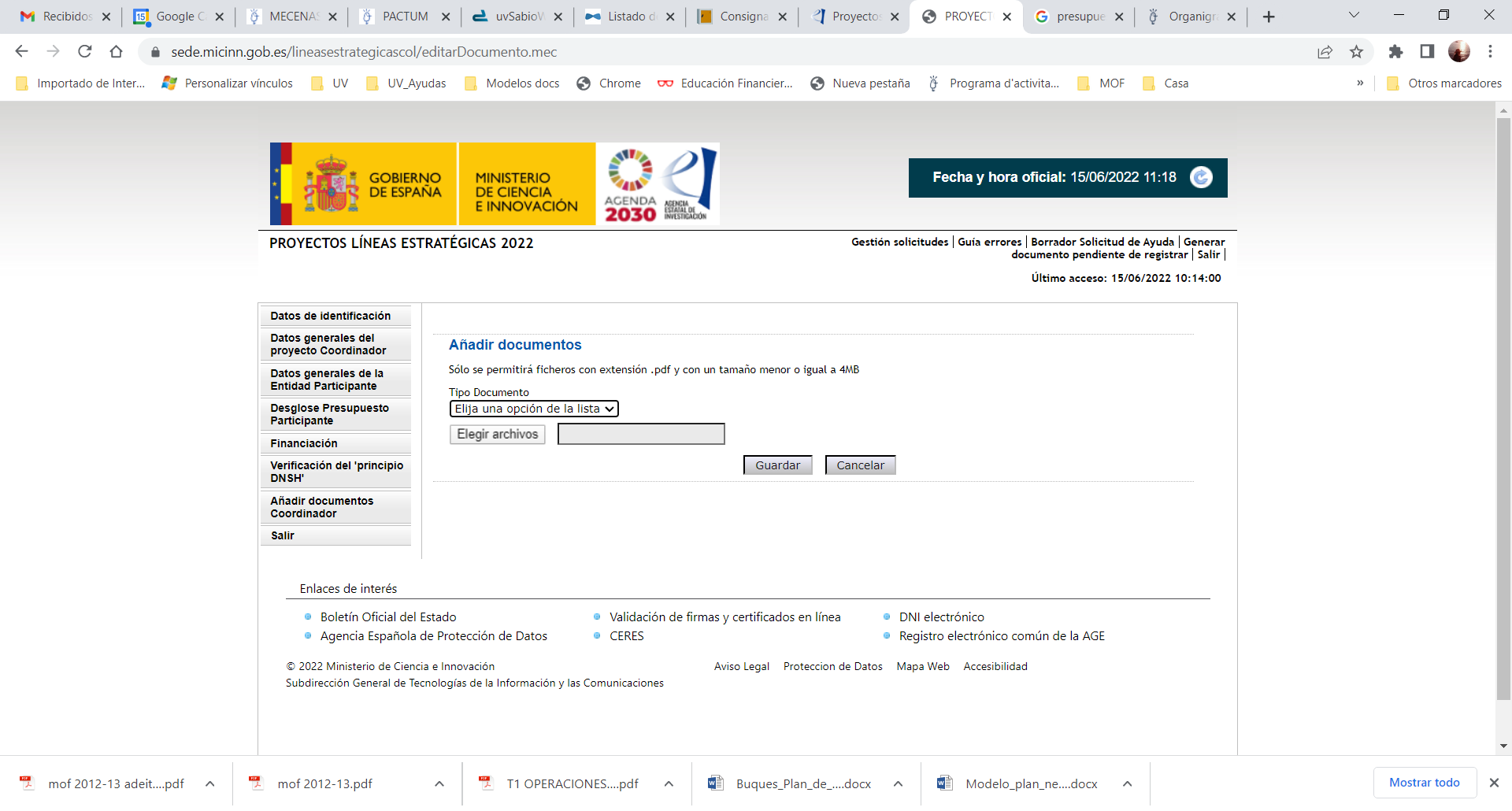 CERRAR Y REGISTRAR UNA SOLICITUDAntes de firmar la declaración de conformidad de participación se recomienda consultar el “Borrador de la Solicitud de la ayuda (menú lateral superior derecho) para verificar que los datos introducidos por la entidad participante son correctos.A continuación:Generar documento pendiente de registrar (menú superior dcha. de la pantalla). Verificar que puede generarse porque el aplicativo no da errores.Firmar Solicitud y conformidad (lo firmaremos desde el Servei de Gestió de la Investigació)IMPORTANTE:- Las solicitudes se han de rellenar por los medios telemáticos facilitados en los servidores del Ministerio de Ciencia e Innovación y mediante firma electrónica del representante legal del solicitante. Dado que es necesario venir al Servei de Gestió de la Investigació para rellenar el impreso de solicitud de la UV (porque se necesita la firma digital del Vicerrector de Investigación), será necesario remitir antes un mail a idicolaborativa@uv.es para establecer unos turnos entre los diferentes investigadores que optan a esta convocatoria.- Desde el Servei de Gestió de la Investigació de la UV se deben revisar el convenio y el presupuesto una vez estén elaborados. No se dará cita para venir a rellenar los datos en la aplicación sin la revisión previa de estos dos documentos.- El Coordinador, una vez firmadas electrónicamente todas las conformidades de participación, debe generar el “documento pendiente de registrar". Posteriormente deberá firmar electrónicamente la conformidad, el cuestionario y por último firmar y registrar electrónicamente la solicitud de ayuda.TELÉFONOS Y DIRECCIÓN DE CONSULTAContacto UV:Servei de Gestió de la InvestigacióSecció de Control Financer, Auditoria i Fons Estructurals d'R+D+IAvda. Blasco Ibañez, 13, 2º nivel46010 ValenciaMail: idicolaborativa@uv.esRosa Rodríguez BarreraTel. 96 398 34 59Pablo Lirola MateuTel. 96 386 45 01Contacto Ministerio de Ciencia e Innovación- Teléfono 060- ple.c.solicitud@aei.gob.esDesarrollo de nuevas estrategias para hacer frente a la resistencia antibióticaNanomateriales para aplicaciones tecnológicas y biomédicasMétodos físicos seguros para diagnóstico y tratamiento de enfermedadesNuevos enfoques para comprender los mecanismos y establecer nuevas estrategias para la inmunoterapia del cáncer de tumores sólidosGerociencia y geroterapéutica; bases moleculares del envejecimiento saludable y prevención de las enfermedades del envejecimientoCuidados de largo plazo: mejoras en información, conocimiento y mecanismos de provisiónPromoción del bienestar individual y social a través de nuevas tecnologías y enfoques analíticosPrivacidad en línea, discriminación de precios y revelación de información por parte de los consumidoresPredicción de catástrofes naturalesCaptura, almacenamiento y valorización de CO2Reducir el consumo futuro de energía y las emisiones de gases de efecto invernadero en la industriaNuevos métodos de almacenamiento, transporte y transmisión de energía para sistemas autónomosMejora de la sostenibilidad agrícola a escala territorial basada en los principios agroecológicos y en laboratorios vivientesDesarrollo e integración de aplicaciones fotovoltaicas: Agrovoltaica y solar flotanteDesarrollo de nuevos métodos alternativos para reducir la experimentación animalDesarrollo de tecnologías habilitadoras para la industria 4.0: procesos de fabricación avanzadaTransición digital en el sector agroalimentarioEnseñanza y cultura del español y lenguas cooficiales1. Biociencias y biotecnología11. Biología integrativa y fisiología12. Biología molecular y celular13. Biotecnología2. Biomedicina21. Cáncer22. Enfermedades del sistema nervioso23. Fisiopatología de órganos y sistemas24. Herramientas diagnósticas, pronósticas y terapéuticas25. Inmunidad, infección y nuevas terapias3. Ciencias agrarias y agroalimentarias31. Agricultura y forestal32. Ciencias y tecnologías de alimentos33. Ganadería y Acuicultura4. Ciencias de la educación5. Ciencias físicas51. Astronomía y astrofísica52. Física de partículas y nuclear53. Física y sus aplicaciones54. Investigación espacial6. Ciencias matemáticas7. Ciencias sociales71. Ciencia Política72. Comunicación73. Estudios feministas, de las mujeres y de género74. Gesografía75. Sociología y antropología social8. Ciencias y tecnologías de materiales81. Materiales con funcionalidad eléctrica, magnética, óptica o térmica.82. Materiales estructurales83. Materiales para biomedicina84. Materiales para la energía y el medioambiente.9. Ciencias y tecnologías medioambientales91. Biodiversidad92. Ciencias de la Tierra y del agua93. Ciencias y Tecnologías marinas94. Clima y atmósfera95. Investigación polar96. Tecnologías medioambientales10. Ciencias y tecnologías químicas101. Ingeniería Química102. Química11. Cultura: filología, literatura y arte111. Arte, bellas artes, museística112. Literatura, filología, lenguas y culturas antiguas y estudios culturales12. Derecho13. Economía131. Economía y sus aplicaciones132. Empresas y finanzas133. Métodos de análisis económico14. Energía y transporte141. Energía142. Transporte15. Estudios del pasado: historia y arqueología151. Arqueología152. Historia16. Mente, lenguaje y pensamiento161. Filosofía162. Lingüística y Lenguas17. Producción industrial, ingeniería civil e ingenierías para la sociedad171. Ingeniería biomédica172. Ingeniería civil y arquitectura173. Ingeniería eléctrica, electrónica y automática174. Ingeniería mecánica, naval y aeronáutica18. Psicología19. Tecnologías de la información y de las comunicaciones191. Ciencias de la computación y tecnología informática192. Microelectrónica, nanotecnología y fotónica193. Tecnología de las comunicaciones1. Biociencias y biotecnología11. Biología integrativa y fisiología12. Biología molecular y celular12. Biotecnología2. Biomedicina21. Cáncer22. Enfermedades del sistema nervioso23. Fisiopatología de órganos y sistemas24. Herramientas diagnósticas, pronósticas y terapéuticas25. Inmunidad, infección y nuevas terapias3. Ciencias agrarias y agroalimentarias31. Agricultura y forestal32. Ciencias y tecnologías de alimentos33. Ganadería y Acuicultura4. Ciencias de la educación5. Ciencias físicas51. Astronomía y astrofísica52. Física de partículas y nuclear53. Física y sus aplicaciones54. Investigación espacial6. Ciencias matemáticas7. Ciencias sociales71. Ciencia Política72. Comunicación73. Estudios feministas, de las mujeres y de género74. Gesografía75. Sociología y antropología social8. Ciencias y tecnologías de materiales81. Materiales con funcionalidad eléctrica, magnética, óptica o térmica.82. Materiales estructurales83. Materiales para biomedicina84. Materiales para la energía y el medioambiente.9. Ciencias y tecnologías medioambientales91. Biodiversidad92. Ciencias de la Tierra y del agua93. Ciencias y Tecnologías marinas94. Clima y atmósfera95. Investigación polar96. Tecnologías medioambientales10. Ciencias y tecnologías químicas101. Ingeniería Química102. Química11. Cultura: filología, literatura y arte111. Arte, bellas artes, museística112. Literatura, filología, lenguas y culturas antiguas y estudios culturales12. Derecho13. Economía131. Economía y sus aplicaciones132. Empresas y finanzas133. Métodos de análisis económico14. Energía y transporte141. Energía142. Transporte15. Estudios del pasado: historia y arqueología151. Arqueología152. Historia16. Mente, lenguaje y pensamiento161. Filosofía162. Lingüística y Lenguas17. Producción industrial, ingeniería civil e ingenierías para la sociedad171. Ingeniería biomédica172. Ingeniería civil y arquitectura173. Ingeniería eléctrica, electrónica y automática174. Ingeniería mecánica, naval y aeronáutica18. Psicología19. Tecnologías de la información y de las comunicaciones191. Ciencias de la computación y tecnología informática192. Microelectrónica, nanotecnología y fotónica193. Tecnología de las comunicaciones401 Agricultura, Silvicultura y Pesca604 Arte404 Biotecnología Agrícola208 Biotecnología Ambiental304 Biotecnología en Salud209 Biotecnología Industrial402 Ciencias Ambientales y lechería106 Ciencias biológicas503 Ciencias de la Educación303 Ciencias de la Salud105 Ciencias de la tierra y medioambientales103 Ciencias Físicas506 Ciencias Políticas104 Ciencias Químicas403 Ciencias veterinarias102 Computación y ciencias de la información505 Derecho502 Economía y Negocios603 Filosofía, Ética y Religión507 Geografía Social y Económica601 Historia y Arqueología602 Idiomas y Literatura201 Ingeniería Civil205 Ingeniería de los Materiales202 Ingeniería eléctrica, electrónica e informática203 Ingeniería Mecánica206 Ingeniería Médica207 Ingeniería Medioambiental204 Ingeniería Química101 Matemática301 Medicina básica302 Medicina clínica210 Nanotecnología77 No consta405 Otras Ciencias Agrícolas305 Otras Ciencias Médicas107 Otras Ciencias Naturales509 Otras Ciencias Sociales605 Otras Humanidades211 Otras Ingenierías y Tecnologías508 Periodismo y Comunicaciones501 Psicología y Ciencias Cognoscitivas504 SociologíaSíNoSíNoTAREADescripción de la Actividad (máx. 1000 caracteres para cada actividad)% de la tarea o actividad principal en el proyecto global (sin decimales)Tarea 1Tarea 2Tarea 3Tarea 4Tarea 5Tarea 6TOTAL100%ENTIDAD% ejecución de esta tarea (sin decimales)TOTAL100%ENTIDAD% ejecución de esta tarea (sin decimales)TOTAL100%ENTIDAD% ejecución de esta tarea (sin decimales)TOTAL100%ENTIDAD% ejecución de esta tarea (sin decimales)TOTAL100%ENTIDAD% ejecución de esta tarea (sin decimales)TOTAL100%ENTIDAD% ejecución de esta tarea (sin decimales)TOTAL100%Tipo de personal Propio ContratadoNombre completoNOMBRE APELLIDO APELLIDOSexo Hombre MujerTipo Documento NIF NIE PasaporteDocumentoxxxxxxxxX¿Es socio-accionista de la entidad? Sí NoTitulación Arquitecto Arquitecto técnico Diplomado / Maestro Doctor Formación Profesional de Grado Superior Grado (Título adaptado al espacio europeo de educación superior) Ingeniero Ingeniero técnico Licenciado Master (Título adaptado al espacio europeo de educación superior)C. Profesional (G. Cotización) Grupo 1. Ingenieros y Licenciados. Personal de alta dirección no incluido en el art. 1.3.c. del Estatuto de los Trabajadores Grupo 2. Ingenieros Técnicos, Peritos y Ayudantes Titulados Grupo 3. Jefes Administrativos y de TallerTipo de personal Propio ContratadoTitulación Arquitecto Arquitecto técnico Diplomado / Maestro Doctor Formación Profesional de Grado Superior Grado (Título adaptado al espacio europeo de educación superior) Ingeniero Ingeniero técnico Licenciado Master (Título adaptado al espacio europeo de educación superior)C. Profesional (G. Cotización) Grupo 1. Ingenieros y Licenciados. Personal de alta dirección no incluido en el art. 1.3.c. del Estatuto de los Trabajadores Grupo 2. Ingenieros Técnicos, Peritos y Ayudantes Titulados Grupo 3. Jefes Administrativos y de Taller1.- Mitigación del cambio climático Sí No2.- Adaptación al cambio climático Sí No3.-Uso sostenible y protección de los recursos hídricos y marinos Sí No4.- Economía circular, incluidos la prevención y el reciclado de residuos Sí No5.- Prevención y control de la contaminación a la atmósfera, el agua o el suelo Sí No6.- Protección y restauración de la biodiversidad y los ecosistemas   Sí No